Разведчики – Герои Советского Союза"Три человека в тылу врага более ценны, чем пятьдесят перед ним".Фридрих ВеликийГенерал-майор Банов И.Н. (1916-1982)Банов Иван Николаевич родился 29 августа 1916 г. в станице Тацинской Ростовской области. С началом Великой Отечественной войны в действующей армии на Брянском фронте. С августа 1942 г. по июль 1943 г. Банов – заместитель (по разведывательной работе) командира партизанского соединения инженер-полковника Линькова Г.М., а после стал командиром этого прославленного соединения.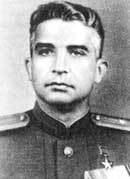 Опытный, бесстрашный офицер Иван Николаевич в исключительно трудных условиях, проявив незаурядные организаторские способности, волю и настойчивость, создал несколько крупных партизанских отрядов. Партизанские отряды, руководимые Иваном Николаевичем, совершили 447 крушений воинских эшелонов противника, взорвали 18 железнодорожных мостов, систематически добывали важные данные о дислокации войск противника. Банов оказывал большую помощь в организации разведывательной работы соседним партизанским отрядам.После войны продолжал службу в Советской армии, в 1949 г. окончил Военную академию им. М.В. Фрунзе. В 1977 году в звании генерал-майора уволен в отставку. За выполнение боевых заданий в тылу противника и проявленные при этом отвагу и героизм Банову 4 февраля 1944 г. присвоено звание Героя Советского Союза. Он награждён двумя орденами Ленина, орденами Красного Знамени, Красной Звезды, «За службу Родине в Вооружённых Силах СССР» 3-й степени, медалями, а также иностранными орденами. Умер 25 февраля 1982 года, похоронен на Химкинском кладбище Московской области.Генерал-майор Владимир Стоянов Заимов (1888-1942)Родился 8 декабря 1888 г. в болгарском городе Кюстендил в семье известного болгарского прогрессивного общественного, политического и военного деятеля генерал-майора Стояна Заимова. В 1907 г. окончил кадетское училище, участник Балканских войн 1912-1913 гг. и Первой мировой войны. В 1935 году назначен инспектором артиллерии, но за республиканские взгляды и поддержку внешней политики СССР в конце того же года в чине генерал-майора артиллерии уволен в запас и взят под стражу, но по требованиям прогрессивной болгарской общественности вскоре освобождён.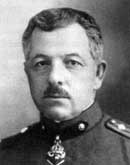 С 1939 г. активно включился в антифашистскую борьбу. Добывал и передавал советскому командованию ценные сведения о немецко-фашистских войсках и замыслах германского командования. 22 марта 1942 г. арестован гестаповцами и подвергнут жестоким пыткам. На суде он отверг предъявленные ему обвинения, разоблачив тех, кто сотрудничал с фашистами и предавал истинные интересы болгарского народа. 1 июня 1942 г. по приговору монархо-фашистского суда генерал Займов Владимир Стоянов был казнён. Перед казнью, выражая последнее желание, он сказал: «Я военный, не раз смотрел смерти в глаза, и желание у меня одно – умереть с открытыми глазами, твёрдо зная, что умираю за свою родину...»Похоронен на мемориальном холме в Плевне рядом со своим отцом. 1 июня 1972 г. посмертно удостоен звания Героя Советского Союза. Награждён орденами Болгарии и советскими орденами Ленина и Красного Знамени. Его именем названы бульвары и улицы в городах Болгарии. В Плевне открыт музей Стояна и Владимира Займовых.Красноармеец Космодемьянская З.А. (1923-1941)Зоя Анатольевна Космодемьянская (Таня) была разведчицей-партизанкой. Зоя Космодемьянская родилась 13 сентября 1923 г. в селе Осино-Гай Гавриловского района Тамбовской области в семье служащего. В 1930 г. вместе с родителями переехала в Москву. Окончила 9 классов школы № 201.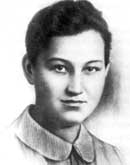 В первые дни Великой Отечественной войны Зоя обратилась в Октябрьский райком комсомола с просьбой послать её на фронт. По путёвке комсомола она была направлена в войсковую часть № 9903, выполнявшую задания штаба Западного фронта на Можайском направлении. Первый раз Зоя в составе одной из групп в качестве разведчицы направилась на задание в тыл противника в начале ноября 1941 г. Вторично в составе разведгруппы перешла линию фронта в ночь на 22 ноября 1941 г. В течение четырёх суток Зоя с товарищами успешно выполняла поставленные боевые задачи и вышла к деревне Петрищево Верейского района, где командование немецко-фашистских войск разместило штаб крупного гарнизона и склады.Зоя Космодемьянская вызвалась уничтожить некоторые вражеские военные объекты в деревне Петрищево. При выполнении этой задачи в ночь на 27 ноября 1941 г. она была схвачена фашистами. Добиваясь от неё показаний, фашисты подвергли её жестоким пыткам, но мужественная девушка не только не ответила ни на один вопрос, но даже не назвала своих подлинных имени и фамилии. После длительных истязаний Зою Космодемьянскую, назвавшуюся Таней, 29 ноября 1941 г. фашисты повесили на центральной площади деревни Петрищево. Указом Президиума Верховного Совета СССР от 16 февраля 1942 г. Зое Космодемьянской посмертно присвоено звание Героя Советского Союза.Майор Кравченко Ф.И. (1912-1988)Фёдор Иосифович Кравченко родился 4 марта 1912 г. в с. Унароково ныне Мостовского района Краснодарского края в семье крестьянина. По национальности – русский. В 1913 г. уехал с родителями в Уругвай, в 1929 г. семья вернулась в СССР. Работал в Москве. В 1937 году принимал участие в национально-революционной войне испанского народа, был ранен и контужен. В Советской армии с 1942 г.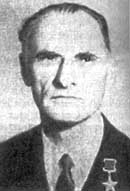 В период Великой Отечественной войны, в 1942 г., выполнял задание командования в тылу врага. Возглавляемая им группа влилась в партизанский отряд, действовавший на территории Гомельской области. За короткий срок подрывники уничтожили несколько эшелонов врага. С середины ноября 1942 г. отряд вошёл в состав партизанского соединения Фёдорова А.Ф. С 1943 г. Кравченко командовал партизанским отрядом им. Богуна. С 15 июля по 10 декабря на линии железной дороги Ковель-Брест отрядом было пущено под откос 43 эшелона с боевой техникой и живой силой противника.Указом Президиума Верховного Совета СССР от 2 мая 1945 г. за образцовое выполнение боевых заданий командования и проявленные при этом героизм и мужество Фёдору Иосифовичу Кравченко присвоено звание Героя Советского Союза.После войны Кравченко продолжал службу в Советской армии. В 1951 г. по болезни уволен в отставку. Награждён двумя орденами Ленина, орденами Октябрьской революции, Красного Знамени, Отечественной войны 1-й и 2-й степени, Красной Звезды, медалями, иностранными наградами. Умер 19 ноября 1988 г. Похоронен в Москве на Кунцевском кладбище.Младший политрук Хелена Андреевна Кульман (1920-1943)Хелена Андреевна Кульман – разведчица штаба Краснознамённого Балтийского флота, младший политрук, родилась 31 января 1920 г. в городе Тарту (Эстония) в семье рабочего. Эстонка. Училась в школе № 7 Тартуской семинарии, Таллинском педагогическом училище. В 1941 г. окончила это учебное заведение, получив специальность учительницы неполной средней школы. 27 сентября 1940 г. вступила в комсомол. Была старшей пионервожатой.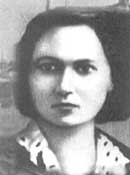 Когда началась Великая Отечественная война, Кульман была эвакуирована 25 августа 1941 г. в Челябинскую область. Работала табельщицей колхоза «Ленинский путь» Нязепетровского района Челябинской области.В рядах вооружённых сил с января 1942 г. Хелена Кульман подала заявление в военкомат и вскоре была направлена в 86-й медико-санитарный батальон. В воинской части девушка выразила желание стать разведчицей Балтийского флота. Просьба была удовлетворена, и её направили в Ленинград, в распоряжение штаба флота. Она стала изучать радиодело и основательно подготовилась к работе в фашистском тылу. Окончила школу парашютистов.С сентября 1942 г. разведчица штаба Балтийского флота младший политрук Хелена Кульман заброшена в тыл врага неподалёку от г. Тарту. С первых дней пребывания в Эстонии она собирала данные о передвижении военной флотилии противника на Чудском озере. Затем разведчица направилась в Тарту, где продолжала добывать сведения о войсках противника. Конец сентября и начало октября были использованы для легализации. Кульман остановилась в уезде Вырумаа. После вынужденной паузы она 11 октября снова вышла в эфир и стала передавать Центру регулярные сообщения. Выполнив задание, Кульман вновь возвратилась в уезд Вырумаа. 1 января 1943 г. центр принял от неё два последних разведдонесения.Арестована на хуторе у посёлка Луутснику (Выруский район) 3 января 1943 г. Погибла 6 марта 1943 г. Указом Президиума Верховного Совета СССР от 8 мая 1965 г. Хелена Андреевна была посмертно удостоена звания Героя Советского Союза.Капитан 2-го ранга Леонов В.Н. (1916-2003) –
Дважды Герой Советского СоюзаЛеонов Виктор Николаевич родился 21 ноября 1916 г. в городе Зарайске Московской области в семье рабочего. По национальности – русский. После окончания семилетней школы и фабрично-заводского училища при московском заводе «Калибр» работал слесарем. В 1937 г. был призван в Военно-морской флот и зачислен на подводную лодку.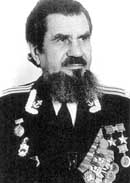 В начале Великой Отечественной войны добровольно пошёл на службу в разведывательные органы Северного флота и вскоре благодаря незаурядным способностям и мужеству был выдвинут на должность командира разведывательного отряда. Под его командованием разведотряд Северного флота за годы войны провёл около 50 сложных операций. Личным примером вдохновлял подчинённых на подвиги. За мужество, отвагу и решительность, проявленные осенью 1942 г. в операции на мысе Могильный, награждён орденом Красного Знамени. В 1944 г. в боях при освобождении от оккупантов города Печенги и северо-восточных районов Норвегии возглавляемый им отряд неоднократно добывал ценные сведения о противнике. 5 ноября 1944 г. Леонову В.Н. присвоено звание Героя Советского Союза.После победы над Германией отряд Леонова принял активное участие в разгроме японских милитаристов. В августе 1945 г., командуя отрядом особого назначения Тихоокеанского флота, Леонов В.Н. отличился при высадке морских десантов на восточное побережье Северной Кореи. 14 сентября 1945 г. он был года удостоен второй медали «Золотая Звезда».После войны окончил Каспийское ВВМУ им. Кирова. Работал в центральном аппарате ВМФ СССР. В 1956 г. уволен в запас. Проживал в Москве, вёл большую общественную работу, автор нескольких книг. Умер 7 октября 2003 г., похоронен на Леоновском кладбище. Награждён орденами Ленина, двумя орденами Красного Знамени, Александра Невского, Отечественной войны 1-й степени, Красной Звезды и медалями. В городе Зарайске установлен бронзовый бюст Героя.Мазаник Е.Г. (1914-1996)Елена Григорьевна Мазаник (подпольное имя – «Галя») родилась 4 апреля 1914 г. в деревне Поддегтярная ныне Пуховичского района Минской области Республики Беларусь в крестьянской семье. Окончила 6 классов. Работала сестрой-хозяйкой в доме отдыха ЦК КП(б) Белоруссии.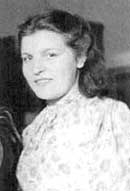 Участница Великой Отечественной войны с сентября 1943 г. Елена Мазаник совершила уникальный подвиг в истории Великой Отечественной войны: вместе с другими отважными подпольщицами – Осиповой М.Б. и Троян Н.В. – она привела в исполнение приговор палачу белорусского народа генеральному комиссару Белоруссии Вильгельму Кубе.Вильгельм Кубе прибыл в Минск в сентябре 1941 г., назначенный генеральным комиссаром Белоруссии в рейхскомиссариате по восточным территориям. Он родился в 1887 г. в Глогау. Изучал историю, государственное устройство. Был генеральным секретарём консервативной партии в Бреслау (ныне Вроцлав). В 1928 г. вступил в национал-социалистскую партию и вскоре возглавил её фракцию в парламенте Пруссии, 29 сентября 1933 г. вступил в СС и стал группенфюрером. Из-за аферы с доносом в 1936 году Кубе получил взыскание по партийной линии и был вынужден уйти из СС. Но на этом его карьера не завершилась.В 1941 г. он был направлен в Минск, чтобы утверждать в Белоруссии «новый порядок». На улицах Минска людей отлавливали, как собак, и многих тут же расстреливали. На площадях были сооружены виселицы. Жестокость Кубе не знала пределов. По его указанию были созданы еврейское гетто в Минске, концлагерь Тростенец, где было истреблено более двухсот шести тысяч советских и иностранных граждан. В 1943 г. карательные акции в Белоруссии следовали одна за другой…В ночь на 22 сентября 1943 г. в Минске по заданию командования партизанского отряда «Димы» установленной ею миной был убит гитлеровский ставленник – генеральный комиссар Белоруссии, в доме которого Мазаник работала горничной. Звание Героя Советского Союза присвоено Елене Григорьевне 29 октября 1943 г.В 1952 г. окончила Минский государственный педагогический институт, с 1952 по 1960 г. – заместитель директора Фундаментальной библиотеки Академии наук Белорусской ССР. Заслуженный работник культуры Белорусской ССР. Скончалась 7 апреля 1996 года. Похоронена в Минске на Восточном (Московском) кладбище. Награждена орденом Ленина, орденом Отечественной войны 1-й степени, медалями.Осипова М.Б. (1908-1999)Мария Борисовна Осипова (подпольное имя – «Чёрная») родилась 27 декабря 1908 г. в посёлке Серковицы ныне Толочинского района Витебской области Белоруссии в семье рабочего. Окончила в Минске высшую сельхозпартшколу в 1935 г. и юридический институт в 1940 г. До мая 1941 года была членом Верховного суда Белорусской ССР. Накануне войны – ассистент юридического института.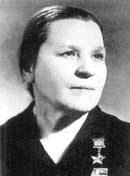 В годы Великой Отечественной войны, находясь в оккупированном гитлеровцами Минске, Осипова с июля 1941 г. по сентябрь 1943 г. руководила территориальной подпольной организацией, имеющей связь с Минским подпольным горкомом партии и партизанскими отрядами. Осипова – одна из участниц ликвидации в 1943 г. в Минске гауляйтера Белоруссии Вильгельма Кубе. Она, рискуя жизнью, пронесла мину через гитлеровские посты и передала её Мазаник, работавшей прислугой в доме Кубе. Мина была заложена под матрац кровати гауляйтера, и в 2 часа 20 минут 22 сентября 1943 г. Кубе был убит. За этот подвиг Осиповой Указом Президиума Верховного Совета СССР от 29 октября 1943 г. присвоено звание Героя Советского Союза.После войны жила в столице Белоруссии – городе Минске. Депутат Верховного Совета БССР, член Верховного суда Белорусской ССР, республиканского Комитета защиты мира. Умерла 5 февраля 1999 г. Похоронена в Минске на Восточном (Московском) кладбище. Награждена орденом Ленина, Отечественной войны 1-й степени, Трудового Красного Знамени, медалями.Рихард Зорге (1895-1944)Легендарный советский разведчик Рихард Зорге родился 4 октября 1895 г. в городе Баку. Мать русская, отец немец. Работал техником на одном из нефтепромыслов. Вскоре семья переехала в Германию. Участник Первой мировой войны, трижды ранен. После Первой мировой войны Зорге блестяще закончил Кильский университет и защитил диссертацию на соискание степени доктора социологии.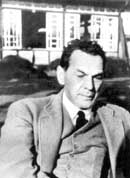 В 1925 г. он переехал в СССР и стал советским гражданином. В это время он плодотворно занимался журналистикой и научной работой, написал много статей по проблемам международных отношений. С 1929 г. Зорге стал работать в советской военной разведке, выполняя задания в Китае, а затем возглавил группу «Рамзай», действовавшую с 1933 по 1941 год в Японии. Рихард Зорге и его ближайшие помощники создали законспирированную организацию, которая собирала важную информацию об агрессивных планах германских фашистов и японских милитаристов перед Великой Отечественной войной и в начальный её период. Зорге вскрыл планы и сроки военного нападения гитлеровцев на СССР и информировал об этом советское правительство.Группа «Рамзай» определила позицию японских правящих кругов по отношению к войне на Западе, что имело важнейшее значение для планирования боевых действий наших войск на советско-германском фронте. 18 октября 1941 г. японская полиция арестовала Зорге и его товарищей, и 29 сентября 1943 г. японский суд вынес Рихарду Зорге смертельный приговор. 7 ноября 1944 г. Зорге был казнён в тюрьме Сугамо. Похоронен в Токио.Длительное время о героизме нашего разведчика знал узкий круг людей, и только через 20 лет после гибели Зорге к нему пришла слава на Родине. 5 ноября 1964 г. Рихарду Зорге присвоено звание Героя Советского Союза посмертно. Именем Героя названа улица в Москве.Майор Фёдоров Н.П. (1915-1944)Николай Петрович Фёдоров – командир разведывательно-диверсионного партизанского отряда, действовавшего на территории Волыни и Польши. Родился 15 июня 1915 г. в деревне Кайвакса Тихвинского района Ленинградской области в семье крестьянина. Окончил 7 классов. В Красной армии с 1933 г. В 1936 г. окончил Ленинградскую артиллерийскую школу. Учился в Военной академии им. М.В. Фрунзе.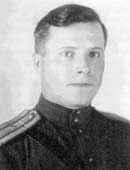 Участник Великой Отечественной войны с 1941 г. Участвовал в обороне Москвы в составе 5-й армии Западного фронта. Возглавлял разведывательные рейды в тыл врага. С 1943 г. майор Фёдоров – заместитель командира разведывательно-диверсионного отряда «дяди Димы», действовавшего в Минской области. Активно участвовал в подготовке операции по уничтожению палача белорусского народа гауляйтера Кубе.С января 1944 г. – командир партизанского отряда, действовавшего в районе городов Ковель, Владимир-Волынский, Хелм (Польша). 17 апреля 1944 г. погиб в бою с карателями в районе хутора Войсковице близ города Хелм. Похоронен в городе Хелм (Польша). Указом Президиума Верховного Совета СССР от 21 ноября 1944 г. за образцовое выполнение боевых заданий в тылу врага, особые заслуги в развитии партизанского движения и проявленные при этом отвагу и героизм майору Фёдорову посмертно присвоено звание Героя Советского Союза. Награждён двумя орденами Ленина, орденом Красной Звезды.Фриц Пауль Шменкель (1919-1944)Фриц Пауль Шменкель (Паулевич) родился 14 февраля 1919 г. в деревне Варзун (Германия, недалеко от Штеттина) в семье рабочего. Член германского коммунистического интернационала молодёжи. В 1925-1934 гг. учился в Варзунской средней школе. Окончил 8 классов. В 1934-1937 гг. учился в школе металлистов. В 1937 г. был арестован и отправлен в концлагерь за антифашистскую пропаганду против Гитлера.В 1939 г. после отбытия срока был призван в германскую армию. В 1939-1940 гг. обучался в школе унтер-офицеров. В 1941 году – младший унтер-офицер, командир орудия 1-го артполка 186-й дивизии 4-й армии вермахта. 25 ноября 1941 г. был отправлен на советско-германский фронт, в район Вязьмы. 16 февраля 1942 г. добровольно перешёл на сторону Красной армии, в партизанский отряд «Смерть фашизму» 3-й Вадинской партизанской бригады. С февраля 1942 по март 1943 г. – пулемётчик партизанского отряда. За отличную службу был награждён знаком «Отличный пулемётчик». 27 мая 1943 г. награждён орденом Красного знамени.С июля 1943 г. Фриц Шменкель – разведчик разведотдела Западного фронта. По сведениям командования, он 30 декабря 1943 г. при переходе линии фронта для действия в тылу врага пропал без вести. Позднее стало известно, что в начале 1944 г. Шменкель был арестован гитлеровцами и по приговору военно-полевого суда расстрелян в Минске 22 февраля 1944 г. Именем героя названы улицы в столице Республики Беларусь Минске и городе Нелидово Тверской области.Указом Президиума Верховного Совета СССР от 6 октября 1964 г. ему было присвоено звание Героя Советского Союза.Из статьи О. Владимирова "Разведчики - Герои Советского Союза",
журнал "Родина" №10 2012 г., с. 90-92.Разведчик Березняк Е.С. – майор «Вихрь»"Самым мужественным государствомбывает то, в котором лучше всегонаграждается доблесть и сильнее всего наказывается трусость."К. ГельвецийЕвгений Степанович Березняк – прототип легендарного майора «Вихря», о котором Юлиан Семёнов написал свой неповторимый роман. По мотивам романа «Майор «Вихрь» в 1967 г. режиссёром Евгением Ташковым был снят одноимённый кинофильм. Актёр Вадим Бероев великолепно сыграл роль главного героя – разведчика Андрея Фёдоровича Бурлакова…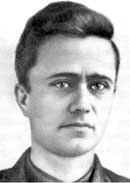 По заданию разведывательного отдела штаба 1-го Украинского фронта, которым командовал маршал Конев И.С.двое разведчиков – командир группы Евгений Березняк и радистка Елизавета Вологодская, выполняя задание в тылу противника, добыли ценные сведения, которые позволили войскам Конева успешно форсировать Вислу. Стремительное продвижение войск советского маршала лишило фашистов возможности уничтожить Краков, древний польский город, который с 1939 г. был объявлен Гитлером центром, так называемого генерал-губернаторства.После выполнения задания в Кракове и благополучного возвращения в разведотдел штаба 1-го Украинского фронта разведчики были переданы... в Смерш. Длительные и детальные разбирательства, которые проводились контрразведкой с целью поиска доказательств их предательства и сотрудничества с немецкой военной разведкой завершились безуспешно. Арестованные были выпущены на свободу и, вероятно, к их радости забыты на двадцать лет.Разведгруппа была выброшена в тыл противника в район г. Краков 19 августа 1944 г. и активно действовала по 23 января 1945 г. Начальник ГРУ Ивашутин в 1965 г. направил министру обороны докладную записку, в которой указывался состав группы: «…разведывательная группа «Голос» в составе командира группы рядового (ныне – капитана запаса) Березняка Евгения Степановича, помощника командира группы лейтенанта (ныне – капитана запаса) Шаповалова Алексея Трофимовича и радистки – младшего сержанта Жуковой Аси Фёдоровны (ныне – старший лейтенант медицинской службы Церетели А.Ф.).Березняк Евгений Степанович, родился 25 февраля 1914 г. В 1938 г. окончил педагогический институт в г. Осипенко. Работал учителем, инспектором районного отдела народного образования и заведующим районом во Львове и Днепропетровске. В 1941-1943 гг. по заданию Днепропетровского обкома Компартии Украины работал на временно оккупированной территории. С 26 октября 1943 г., после освобождения Днепропетровска, работал до 25 января 1944 г. заведующим сектором информации Днепропетровского обкома Компартии Украины. В январе 1944 г. привлечён военной разведкой для выполнения специального задания в тылу противника... Но перед этим Березняк прошёл обучение в Специальной школе Разведывательного управления Генштаба.Кроме Березняка, которому в разведотделе штаба 1-го Украинского фронта был присвоен оперативный псевдоним «Голос», в состав группы входил лейтенант Алексей Шаповалов. Он был назначен заместителем командира разведгруппы. Ему был присвоен псевдоним «Гроза». Шаповалов Алексей Трофимович, родился 20 августа 1921 г. В Красной Армии с 22 октября 1940 г. Окончил школу младших командиров в г. Могилёв-Подольский. В период с 25 июня по 31 августа 1941 г. был политруком взвода связи 138-го отдельного батальона связи 12-го укрепленного района Южного фронта. Во время одного из боёв попал в плен. Бежал. Оказался в партизанском отряде им. К.Е. Ворошилова, в котором воевал с 15 сентября 1942 г. по 15 января 1943 г. После освобождения Кировограда от немцев, с 19 декабря 1943 г. по 22 января 1944 г., работал секретарём Новокрашевского райкома комсомола. В январе 1944 привлечён к сотрудничеству военной разведкой...»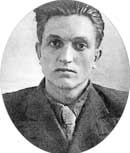 Третьим членом разведывательной группы была ефрейтор Ася Жукова, радистка. Она получила хорошую подготовку, но впервые готовилась к действиям в тылу противника. В разведотделе ей был присвоен редкий по тем временам псевдоним – «Груша». Жукова Ася Фёдоровна, родилась 21 декабря 1924 г., уроженка Днепропетровской области, образование среднее. До войны работала учительницей, проживала на оккупированной немцами территории. С 20 октября 1943 г. по 4 апреля 1944 г. – курсант школы радистов в г. Горьком. С апреля по июнь 1944 г. находилась в распоряжении Разведывательного отдела штаба 1-го Украинского фронта.Группа получила задание разведать краковский гарнизон противника, установить количество и нумерацию немецких войск, сосредоточенных в районе этого города; вести наблюдение за воинскими перевозками по железным и шоссейным дорогам, проходящим через Краков; установить, какую и в каком количестве боевую технику противник сосредоточивает на западном берегу Вислы. Одной из главных задач группы было выявление и установление точного расположения штабов, узлов связи, аэродромов и складов противника в городе Краков и его окрестностях.Группе «Голос» была передана самостоятельно действовавшая в районе Кракова радистка, младший сержант Вологодская Елена Яковлевна, оставшаяся от выброшенной 27 апреля 1944 г. в тыл противника разведывательной группы «Львов», руководитель которой совершил предательство и был убит польскими партизанами. Вологодская Е.Я. родилась 7 ноября 1922 г. в Киргизской ССР в городе Кара-Кол. Окончила в 1941 г. алма-атинский коммунально-строительный техникум. С ноября 1941 г. по июнь 1943 г. проходила службу в Особом женском запасном строевом полку. В июле 1943 г. отобрана сотрудником ГРУ подполковником Коноваловым для работы в военной разведке. Окончила школу радиотелеграфистов. Псевдоним «Комар».Лиза Вологодская по рекомендации польских партизан обосновалась в доме поляка Михала Врубеля, на чердаке, откуда выходила в эфир и передавала в Центр сведения, которые по её заданию добывали польские патриоты Владислав Бохенек, Станислав Очкас, Юзеф Прысак и другие. Центр сообщил Вологодской, что скоро к ней прибудут друзья с Большой земли, которым она должна оказать помощь.К сожалению, группа «Голос» была выброшена не в том квадрате, разведчики приземлились далеко от Кракова. Шаповалов, как выяснилось позже, приземлился неудачно, подвернул ногу, оказался дальше всех от Кракова, вынужден был скрываться в лесу, передвигался только по ночам. Несмотря на трудности, он всё-таки смог добраться до Кракова. А Березняк (теперь Винцентий Казимирович Патковским ) был арестован жандармами.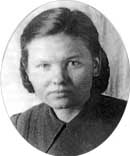 В их руках оказался и его портфель, который был польского производства. В нём жандармы обнаружили много интересных вещей, которые говорили о том, что в их руках оказался советский разведчик. Доллары, немецкие марки, польские злотые, пистолет, питание для радиостанции. В годы войны с захваченными разведчиками поступали однозначно: либо расстреливали, либо вешали. Евгений об этом знал, но не хотел умирать. Разведчик лихорадочно искал выход, сидя в сыром погребе со связанными руками и ногами... Березняк пытался убедить начальника жандармского отделения, что он просто связной, посланный к советскому разведчику для передачи денег и питания для рации, а от резидента он должен получить пакет с секретными документами, которые затем предстояло доставить за линию фронта во Львов.Патковского под усиленной охраной доставили в Краков и передали в гестапо, им заинтересовалась немецкая военная разведка, управлением которой руководил подполковник Христианзен, начальник абверкоманды-305. Подполковник проверял и перепроверял ответы арестованного. Он вёл себя сдержанно, всячески демонстрируя уважение к русскому, попавшему в трудное положение, обещал сохранить ему жизнь, если тот согласится оказать помощь немецкой разведке. Христианзен решил провести операцию по захвату неизвестного советского разведчика.Березняк сообщил Христианзену, что встреча с резидентом должна произойти в один из дней с 26 по 28 августа. 26 августа Березняк, одетый в тёмно-синий костюм (одна из примет «связного»), стоял у входа на краковский рынок «Таденте». В правой руке Березняк держал часы, которые якобы хотел продать. Справа и слева от него стояли двое крепких мужчин, которые тоже продавали часы. Это были подчинённые подполковника Христианзена. В первый день выхода на рынок Березняку скрыться от охранявших его сотрудников немецкой разведки не удалось. 27 августа Евгений и его сопровождающие в 15.00 снова были на рынке. Всё повторилось, как и в первый день. Березняк был одет в тот же костюм и продавал те же ручные часы. Немецкие разведчики – тоже. Был субботний день, и на рынке было полно и продавцов, и покупателей.К вечеру у входа на рынок начали спорить два пьяных поляка. Спор перешёл в драку, в которую вмешались жандармы. Они не смогли разнять дерущихся и для острастки сделали несколько выстрелов из автоматов. Автоматные очереди всколыхнули рынок. Продавцы и покупатели рванулись на прилегавшую улицу. В воротах рынка возникла давка. Березняк мгновенно воспользовался ситуацией и скрылся в толпе. Свой тёмно-синий пиджак разведчик снял и бросил в первую же подворотню. На одной из улиц он обратился к одинокому старику и попросил его помочь с ночлегом…Только 31 августа Вологодская увиделась с Березняком. Гость из-за Вислы прибыл на встречу не в тёмно-синем костюме, о котором сообщал Центр. Однако он правильно назвал пароль и предъявил главный опознавательный признак – розовый носовой платок. О том, куда делся синий костюм, она узнала уже после выполнения задания, когда возвратилась к своим и попала в следственный изолятор военной контрразведки Смерш...Наши разведчики работали в условиях повышенной активности и гестаповцев, и военной контрразведки противника, и местной жандармерии. За последние два месяца в Кракове и его окрестностях произошло несколько прямых или косвенных столкновений интересов советских разведчиков и сотрудников германских служб безопасности. Линия фронта приближалась к Кракову, и борьба спецслужб приобрела острый характер. В таких условиях Березняку и его товарищам работать в Кракове было трудно, если вообще возможно.С помощью Прысака удалось устроить Шаповалова, у которого были надёжные польские документы, на строительство оборонительных сооружений вдоль Вислы. От Алексея стали поступать конкретные сведения о создании минных полей, их точных размерах и расположении, о строительстве дотов, о противотанковых и иных заграждениях. Количество информации, направлявшейся «Голосом» в Центр, резко возросло. Центр требовал завербовать агентов на наиболее важных объектах и усилить сбор сведений о гарнизоне города Кракова.Березняк с помощью Вологодской организовал добывание сведений о немецких частях, дислоцированных в Кракове. Эти сведения собирал Юзеф Прысак, бесстрашный и самоотверженный человек. В радиограммах «Голоса» он упоминается под псевдонимом «Музыкант». Прысак действительно хорошо играл на скрипке. Каждое воскресенье он вместе с женой и двумя малолетними дочерьми отправлялся в Краков. Семейство бродячих артистов ходило по улицам города, устраивало небольшие концерты, собирая пожертвования. Никто не знал, что Юзеф собирал сведения о дислокации штабов, местах проживания немецких генералов и офицеров, запоминал, где расположены склады боеприпасов, продовольствия, где работали узлы связи.Польские партизаны связали «Голос» с Кларой Салтыковой, которая работала в штабе немецкой группы армий «Центр». Она стала передавать разведчику сведения о противнике, которые ей удавалось добывать. У Клары были надёжные документы, которые позволяли ей практически беспрепятственно передвигаться по Кракову и его окрестностям. Клара перевозила добытые сведения из Кракова на передаточный пункт другому надёжному поляку, который проживал на железнодорожной станции Ясновицы.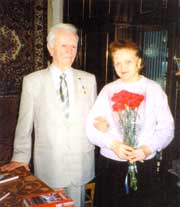 В первой половине сентября интенсивность работы разведгруппы «Голос» заметно возросла. Ежедневно в Центр отправлялось по две-три радиограммы. 16 сентября Березняк прибыл в дом Врубеля, где находилась Вологодская. Лиза настроила радиостанцию. В 10.00 «Комар» вышел в эфир. Когда первая радиограмма была уже передана, в дом ворвались немецкие солдаты. Их было около тридцати человек. Они сразу же заполнили все комнаты, поднялись и на чердак, где увидели радистку, которая не успела спрятать радиостанцию. Трое солдат схватили девушку, её аппаратуру и бланки. На одном из них был текст только что переданной радиограммы...Михал Врубель был арестован. На спинке одного из стульев в столовой висел серый пиджак. Немцы обратили на него внимание, спросили, кому он принадлежит. Хозяин дома сказал, что это его костюм, который он недавно купил на рынке. Обыск длился около двух часов. Немцы осмотрели все помещения, но больше никого и ничего не обнаружили. Березняк в это время находился в доме. Он спрятался в ловко оборудованном тайнике, который находился между крышей и одной из стен комнаты второго этажа.Евгений Березняк принял срочные меры, которые должны были локализовать провал. В ночь на 18 сентября «Голос», «Гроза» и «Груша» с помощью польских патриотов были переправлены в партизанский отряд. В отряде Березняк встретился с военным разведчиком Иваном Михайловичем Рудницким («Мак»). В Центр было направлено сообщение о том, что 16 сентября была арестована «Комар»... В Центре знали, что радистка схвачена. Когда немцы заставили Вологодскую связаться с Центром и передавать дезинформацию, она свою первую же радиограмму подписала псевдонимом «Омар», а не «Комар». Это означало, что радист попал в руки противника, работает под его контролем и передаёт ложные сведения...26 сентября Лиза неожиданно для всех прибыла в партизанский отряд. Березняк внимательно выслушал отчёт радистки о пребывании у немцев и вначале не поверил ей. Подозрительным в её истории было то, что она не только вырвалась из рук немецкой контрразведки, но и смогла, как она докладывала, склонить к сотрудничеству контрразведчика фельдфебеля Гартмана, который и помог ей бежать. Вологодская сообщила Березняку, что Гартман готов помогать советской разведке и передавать её представителю сведения секретного характера о немецких войсках в Кракове и его оборонительном районе. Всё, о чем докладывала Вологодская, было невероятно.На первую встречу с Гартманом был отправлен Алексей Шаповалов. Встреча произошла на берегу Вислы, в лесном массиве. Данные Вологодской подтвердились. Невероятная вербовка состоялась. Она открыла новые возможности для добывания разведывательных сведений. Приказом Главкома Центральной Группы Войск № 0130/н от 30 августа 1945 г. двое из состава разведгруппы награждены: Шаповалов А.Т. орденом Отечественной войны II степени и Жукова А.Ф. орденом Красной Звезды. Березняк Е.С. и Вологодская Е.Я., несмотря на успешное выполнение ими задания в тылу противника, награждены не были. Причиной этому явилось сомнение в правдоподобности обстоятельств их побега из гестапо...Советские разведчики совместно с польскими патриотами супругами Заенц Юзефом и Валерией, Владиславом Бохенеком, Юзефом Прысаком и другими сумели предотвратить подготовленное фашистами уничтожение бывшей польской столицы города Кракова, сохранить его исторические и культурные памятники». Фамилия фельдфебеля Карла Гартмана в официальных документах никогда не упоминалась. Березняк, когда Гартман согласился передавать разведчикам сведения о немецком гарнизоне в Кракове, присвоил ему псевдоним «Правдивый».Когда войска Красной Армии освободили Краков, Гартман был заброшен немецкой разведкой в тыл Красной Армии. Он должен был выполнить разведывательно-диверсионное задание. Оказавшись на территории, занятой советскими войсками, Карл при первой же возможности сдался в плен. Он был передан в органы военной контрразведки и, сам того не понимая, второй раз спас жизнь радистки Вологодской...После выполнения задания все члены «Голоса» возвратились в разведывательный отдел 1-го Украинского фронта. Их разместили в разных квартирах и предложили написать подробные отчёты о проделанной работе в тылу противника. Следовало подробно рассказать обо всех ситуациях, в которых оказывались разведчики. Березняк подготовил ещё один документ, который назвал «Объяснительная записка». В этом документе он впервые сообщил о том, что несколько дней находился в руках военной контрразведки противника, а затем смог совершить побег. Признание Березняка повергло в шок офицеров разведывательного отдела, его начальника и незамедлительно стало известно представителю военной контрразведки Смерш.Елизавета Вологодская тоже написала отчёт о работе в тылу противника и обстоятельствах побега из органов контрразведки противника. Она также оказалась под пристальным наблюдением Смерш. Обстоятельства побега Березняка и Вологодской из контрразведки противника были поставлены под сомнение. Подозрение вызвали и условия вербовки Карла Гартмана. Поверить в благополучное завершение операции «Голос» в штабе фронта никто не мог. Нужны были серьёзные доказательства для объяснения, подтверждения и понимания всего того, что произошло с Березняком и Вологодской. Таких доказательств, кроме исключительно успешной работы, не было.Исполнявший дела начальника агентурного отделения разведывательного отдела штаба фронта майор Харлампиди в заключении по отчёту Березняка писал: «Скорее всего, можно предположить, что «Правдивый» (Гартман) – опытный контрразведчик, поставивший целью глубоко проникнуть в органы советской военной разведки, начал плести тонкую и хитрую паутину вокруг провалившихся советских агентов и через них стремится втереться в доверие. Для этой цели он устроил бутафорный побег для радистки «Комар», передавал точную информацию о действиях и дислокации войск противника. Считаю, что из-за этих мотивов следует передать «Голос» и «Комар» для дальнейшего изучения и разработки органам контрразведки «Смерш».Обстоятельства, с которыми разведчикам пришлось столкнуться в тылу противника действительно были сложными, и разобраться в них было не просто. Рекомендации майора Харлампиди были жёсткими и, скорее всего, вполне оправданными. Вдоль советско-германского фронта на протяжении всей войны действовали сотни специальных команд немецкой разведки и контрразведки. Они занимались сбором сведений о действиях войск Красной Армии, готовили и забрасывали им в тыл агентов с разведывательными и диверсионными целями.Березняк и Вологодская были направлены в Подольский проверочно-фильтрационный лагерь НКВД № 174, где и встретили первый День Победы... Так закончилась одна из самых успешных в годы Великой Отечественной войны операций советской военной разведки. Общие результаты действий «Голоса» таковы: за период с 19 августа 1944 г. по 23 января 1945 г. группой была вскрыта краковская группировка противника, состоявшая из 371, 359, 544, 78, 545, 208 и 96-й пехотных дивизий, 20-й танковой и 344-й гренадерской дивизий, расположение штаба 59-го артиллерийского корпуса и ряд других воинских частей противника, дислоцированных и действовавших в районе работы разведывательной группы.Кроме того, созданный Березняком боевой отряд из советских военнослужащих, бежавших из плена, провёл ряд успешных диверсий на железнодорожных и шоссейных коммуникациях противника. За 156 дней пребывания разведгруппы в районе Кракова Березняк и его радисты направили в Центр 140 радиограмм с разведывательными данными о немецких войсках и военных объектах. В боевом задании разведывательной группы «Голос» не было задачи по спасению Кракова. Березняк узнал о чудовищном замысле фашистов от Гартмана и захваченного в плен инженер-майора краковского укрепрайона Курта Пеккеля. Добытые данные позволили советским разведчикам и польским партизанам спасти древнюю столицу Польши от уничтожения.Подольский лагерь был в послевоенные годы особым заведением, в котором сосредотачивались граждане СССР, теряющие доверие властей, но имевшие надежду на восстановление своих гражданских прав. Березняк и Вологодская оказались там потому, что никто не мог доказать, что они немецкие шпионы, и никто не мог взять на себя смелость утверждать, что они честные люди, добросовестно выполнившие в тылу противника особое задание. Гигантская машина расследований работала с огромной скоростью и скрупулёзностью.Сегодня может показаться невероятным, но расследование дела Березняка и Вологодской было завершено во второй половине 1945 г. Доказательств их предательства или какой-либо другой вины найдено не было. Этому способствовали два обстоятельства, поверить в появление которых сегодня просто невозможно. Гартман, заброшенный в тыл Красной Армии и добровольно сдавшийся в плен, независимо от дела Вологодской в другом следственном изоляторе дал показания, в которых подробно рассказал о том, как он содействовал побегу советской радистки. Эти показания с невероятной для того времени скоростью были доставлены в Подольск и приобщены к делу Елизаветы Вологодской. Изучив показания Гартмана и объяснительные записки бывшей радистки Вологодской, следователи пришли к заключению, что разведчица была честна в своих объяснениях и может быть освобождена из Подольского лагеря.Как сложилась судьба Гартмана? Евгений Степанович Березняк рассказал о том, что Гартман перешёл линию фронта, был в советском плену, но когда была выяснена его роль в деле разведгруппы «Голос», его приняли на работу в советскую разведку. Он действовал в качестве резидента в Турции. В Стамбуле женился на армянке. Когда возникла опасная ситуация, Гартман вынужденно покинул Турцию, поселился в Ереване, где ему дали квартиру и пенсию. Однажды Евгений Степанович был в служебной командировке в Ереване, где и встретился с Гартманом...Дело Евгения Березняка тоже попало в водоворот событий, в правдоподобность которых сегодня трудно поверить. Подполковник Христианзен, начальник абверкоманды-305, после разгрома фашистской Германии оказался в руках советской военной контрразведки. Следователей заинтересовали детали побега связника на краковском городском рынке. Показания бывшего начальника абверкоманды-305 тоже оказались в Подольском лагере. Сравнивая их с объяснениями Березняка, следователи пришли к выводу, что бывший советский разведчик действительно ловко обманул Христианзена и скрылся в толпе на краковском рынке.Березняк и Вологодская были освобождены из лагеря, но до 1956 г. находились под негласным наблюдением советской контрразведки. В одном из документов КГБ тех лет указывалось: «Поскольку Березняк и Вологодская арестовывались немецкими органами контрразведки и оба совершили побег при обстоятельствах, правдоподобность которых вызывала сомнение, они были взяты на проверку как подозреваемые в принадлежности к немецкой разведке. В результате проверочных мероприятий КГБ, материалов, подтверждавших выдвинутое подозрение, получено не было, и в октябре 1956 г. проверка Березняка и Вологодской была прекращена».В 1963 г. правительство Польши наградило Евгения Березняка высшим польским орденом «Виртути Милитари» и золотым крестом Партизанской Славы. В мае 1965 г. резидент «Голос» и его радистка «Комар» всё-таки были награждены орденами, к которым их могли бы представить ещё в 1945-м. В 2007 г. президент России Путин В.В. наградил Березняка Е.С. орденом «За заслуги перед Отечеством» IV степени.Радистка Жукова после окончания войны вышла замуж. Стала Асей Фёдоровной Церетели, окончила медицинский институт и работала врачом в поликлинике в Ялте. Радистка Вологодская жила во Львове и была председателем военно-патриотического клуба женщин-ветеранов Великой Отечественной войны. Разведчик Алексей Шаповалов был инструктором Кировоградского обкома партии, затем был заместителем заведующего этим отделом.Резидент Евгений Березняк стал заместителем начальника управления школ Министерства просвещения Украины. В 1961 г. ему было присвоено звание заслуженного учителя школы УССР. Он написал шесть монографий, более ста научных трудов, стал кандидатом педагогических наук. Очень гордится своими педагогическими наградами. Медалью имени Крупской он был награждён за успехи в педагогической деятельности Министерством образования СССР, медаль имени Ушинского получил от Министерства образования России, а медалью имени Макаренко – от украинского министерства.В его семье два сына, дочь, четыре внука и два правнука. «Меня больше знают как майора «Вихря», – говорил Евгений Степанович, – но я всё-таки Березняк. Разведчиком меня сделала война на довольно короткий период жизни. Моя же основная профессия – педагог, и ей я отдал более пятидесяти лет своей жизни...» Генерал-майор Евгений Степанович Березняк скончался 24 ноября 2013 г., не дожив 2-х месяцев до своего столетия…Из статьи В. Лота "И в XXI веке - майор «Вихрь»",журнал "Родина", № 10 2012 г., с. 68-74.Гвардии сержант Подчуфаров А.Г."На всем пути дымятся хаты,На всех полях войны печать.Что ж мы молчим? Ведь мы солдаты.Нам надо кровью отвечать."А. СурковПодчуфаров Александр Гаврилович родился в 1911 г. в селе Стрелецком Чернского района Тульской области. Перед войной жил в Москве. В октябре 1941 г. добровольно вступил в ополченский полк, сформированный из рабочих завода «Каучук». В дальнейшем сражался на фронтах Великой Отечественной войны в составе 182-го гвардейского стрелкового полка 62-й гвардейской стрелковой дивизии. За подвиги на фронте Указом Президиума Верховного Совета СССР от 22 февраля 1944 г. Александру Гавриловичу Подчуфарову присвоено звание Героя Советского Союза.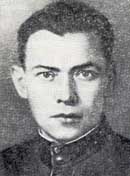 Днепр... Это слово в сентябрьские дни сорок третьего года не сходило с уст бойцов и командиров 62-й гвардейской дивизии. Именно к Днепру стремились гвардейцы, днем и ночью преследуя потрепанные, но еще достаточно сильные части противника. И вот теперь Днепр – совсем рядом… Здесь, в районе населенного пункта Мишурин Рог, небольшой остров, сплошь поросший кустарником, разделял могучую реку на два рукава. Левый – поспокойнее, правый же рукав протекал быстрей, да и сам был гораздо шире. За ним возвышался занятый врагом берег.Гвардии сержант Александр Подчуфаров в составе небольшой группы разведчиков был вызван в штаб 182-го стрелкового полка. Там перед бойцами поставили задачу: ночью на самодельных плотах переправиться на остров, разделявший Днепр на два рукава, и, если там окажется противник, без шума уничтожить его. Затем переправиться через правый рукав и зацепиться за тот берег.Наступала ночь 27 сентября 1943 г. И когда обе стрелки на часах сошлись у цифры двенадцать, разведчики вынесли на воду легкие самодельные плоты и осторожно, без плеска, оттолкнувшись шестами, поплыли к острову. Но вот, наконец, и остров. Он по-прежнему безмолвен. Может, тут и впрямь никого нет? Разведчики все же решили прочесать кустарник. И вдруг – выстрел. За ним – еще и еще. Это открыло огонь боевое охранение противника, довольно искусно замаскировавшееся в кустарниках. Удар оказался внезапным. Наши бойцы ворвались в окопы противника, завязалась рукопашная схватка. Решительной атакой наши разведчики сбили боевое охранение противника. Все три огневые точки, заблаговременно оборудованные им на острове, были подавлены и уничтожены.Немцы, засевшие на правом берегу Днепра, услышали выстрелы на острове. Они открыли бешеный огонь. Над рекой одна за другой взмывали осветительные ракеты. Заговорила и наша артиллерия. Через правый рукав Днепра разведчики решили переправиться вплавь. Искать в темноте плоты, оставленные у острова, было уже некогда. Плыть Подчуфарову и его товарищам пришлось немного. Вскоре они выбрались на мелководье. Держа над собой автоматы и боеприпасы, разведчики еще минут двадцать шли по песчаному дну реки. Вода едва не доходила им до подбородка. А над головами свистели пули. Где-то позади рвались снаряды и мины. Но вот, наконец, и берег. Без единого выстрела они устремились к ближайшему кустарнику. Там никого не оказалось. Переведя дух, бойцы двинулись дальше, к небольшой высотке, которую хорошо разглядели еще засветло.Как только разведчики подошли к подножию этого холма, высотка ощетинилась огнем. Подчуфарову и его товарищам пришлось залечь, вступить в перестрелку. Бой становился затяжным. А это было на руку фашистам. Выигрывая время, они могли подтянуть подкрепления. Разведчики разделились на две группы. Одни, отрыв неглубокие окопчики, продолжали отстреливаться. Другая группа во главе с Александром Подчуфаровым направилась к ложбине, чтобы обойти высотку с тыла. В ложбине той было тихо. Гитлеровцы, по-видимому, не ожидали отсюда удара. Весь свой огонь они направили на горстку бойцов, окопавшихся перед фронтом.Группе Подчуфарова удалось незамеченной добраться почти до самого гребня высоты.– Гранаты к бою! – скомандовал Александр. «Карманная артиллерия» сделала свое дело. Огневые точки врага были подавлены. Разведчики первыми овладели рубежом. Были взяты и трофеи – три вполне исправные противотанковые пушки с полным комплектом снарядов. Все они потом очень пригодились защитникам плацдарма.Отвоевав у противника прибрежные высотки, бойцы почти всю ночь огнем из автоматов и ручных пулеметов отражали контратаки вражеской пехоты. Многие разведчики были ранены. Боеприпасов оставалось мало. Приходилось беречь каждый патрон. К рассвету стало легче. Под прикрытием смельчаков-разведчиков на пока еще крохотный плацдарм переправились бойцы 2-го батальона 182-го стрелкового полка. Переправились – и сразу же в бой, в атаку. Вражеская пехота не выдержала. Непрерывно отстреливаясь, она попятилась назад, стала отходить к деревне Куцеловке. Когда совсем рассвело, стало понятно, что плацдарм на правом берегу был завоеван прочно: его глубина уже равнялась 3 километрам.Однако противник, захваченный ночью врасплох, спешно подтягивал резервы. Над Днепром закружили его пикирующие бомбардировщики. А в деревне Куцеловке, куда гитлеровцы откатились в результате атаки 2-го батальона, уже слышался гул танковых двигателей. Стало ясно: враг готовится к контратаке. Всем бойцам было приказано поглубже зарыться в землю, приготовиться к трудному, неравному бою.Вскоре раздался грохот орудийных залпов, на склонах высот, занятых нашими бойцами, начали рваться снаряды. А потом из лощины, что разрезала поле близ деревни, выкатились танки. Их было много – не менее двух десятков. Под прикрытием их огня и брони из той же лощины густо повалила вражеская пехота. И вот настал самый напряженный момент: вражеские автоматчики, скопившиеся в ближних балках, под прикрытием танков и артиллерии, ринулись в атаку. Казалось, еще минута и фашисты сомнут оборону наших воинов.Но и минута в бою значит очень много. В бою и за минуту может произойти перелом. Так случилось и в этот раз. Увидев перед собой атакующего врага, обладавшего огромным перевесом в численности, наши солдаты не растерялись, не дрогнули. Они дружно открыли огонь. Прицельный, уничтожающий. И гитлеровцы не выдержали – залегли, начали отползать назад. В эту минуту Подчуфаров как бы слился со своим автоматом. Бил короткими очередями, бил наверняка, тщательно прицеливаясь. В мужестве и выдержке пехотинцам не уступали артиллеристы и бронебойщики, После их первых залпов три танка запылали, точно гигантские факелы. А вскоре и четвертый с перебитой гусеницей круто развернулся, подставив свой борт новым снарядам. Это заставило остальные вражеские машины отойти назад, держаться на почтительном расстоянии.Контратака фашистов была отбита. Наступила передышка. Даже «юнкерсы» больше не бомбили ни переправу, ни сам плацдарм. Их, видимо, отогнали наши истребители. Командование дивизии тотчас же воспользовалось затишьем: в помощь защитникам плацдарма были переправлены на западный берег еще стрелковый батальон и противотанковая артиллерия. Подкрепление это оказалось весьма кстати. Ведь уже через час гитлеровцы снова перешли в контратаку. И снова наши бойцы заставили их отступить. До вечера защитникам плацдарма пришлось еще трижды отражать вражеские контратаки. Особенно яростной была третья, последняя.Гитлеровцы, пытаясь любой ценой сбросить наши подразделения в реку, шли напролом. Им удалось добраться до самого гребня высотки, на которой сражался Подчуфаров. Завязалась рукопашная схватка. Александр оказался в самой ее гуще. Сжав раскаленный ствол автомата, бил он фашистов прикладом. Бил со всей силой, приумноженной жгучей ненавистью к захватчикам. Гитлеровцев было больше. Но ведь не зря же еще с давних времен военными историками признано: в рукопашной схватке русским солдатам нет равных. Вот и на этот раз наши бойцы взяли верх. Вражеская цепь, уже поредевшая, попятилась, скатилась с высотки.– Вперед! За Родину! – крикнул Александр и первым ринулся с высотки. Он, бывалый сержант, понимал: сейчас перед наступлением ночи очень важно отогнать врага подальше. Иначе он укрепится у подножия высоты. А там «мертвое» пространство, там его никакая пуля не достанет. Увлеченные примером Подчуфарова, все бойцы устремились на врага. И гитлеровцам не удалось закрепиться у подножия высотки. Не смогли они сохранить за собой и балку, откуда начали контратаку. Только на следующем рубеже немцы, получив подкрепление, смогли, наконец, организовать оборону.В эту минуту что-то сильно ударило Подчуфарова в левое плечо. Александр едва устоял на ногах. Еще не понимая, что случилось, он почувствовал, как левый рукав гимнастерки стал влажным и горячим. Подчуфаров потрогал плечо правой рукой. Ладонь стала липкой от крови. «Неужто ранило?» – подумал Александр. Подумал не с тревогой, а скорее с удивлением. Ведь он совсем не чувствовал боли. Только левая рука слегка онемела, хотя по-прежнему была послушной. «Значит, ранение пустяковое», – решил Подчуфаров и в тот же миг едва не вскрикнул от нестерпимой боли. А боль эта возникла в правой ноге и быстро разливалась по всему телу, добираясь до самого сердца...Вторая пуля по какой-то удивительной случайности угодила прямо в алюминиевую ложку, которую Подчуфаров по солдатскому обычаю носил за голенищем сапога. И ложку разбило на множество осколков. Осколки эти глубоко впились в ногу. Оттого и боль стала невыносимо острой. Бойцы помогли Александру добраться до окопа, перевязали ему раны. Бой тем временем затих. Александр почувствовал сильный озноб. Боль в ноге не унималась. Но Подчуфаров старался держаться бодро. Надеялся, что к утру станет легче. И он ни за что бы сам не оставил свой окоп. Сделать это ему приказал капитан Данько. Он, командир 2-го стрелкового батальона, узнав, что сержант Подчуфаров ранен, немедленно принял меры, чтобы направить его в медсанбат.Одному Александру добраться до переправы было невозможно – нога совсем перестала слушаться. По приказанию комбата ему в помощь выделили солдата Ивченко. Наступила полночь, когда воины, наконец, вышли к самому Днепру. Понтонных лодок у переправы не оказалось, они ушли к левому берегу. Воины присели на влажный песок, стали ждать. И вдруг – что такое? Где-то совсем близко послышался конский топот. Подчуфаров и Ивченко мигом залегли, огляделись. На фоне ночного неба они разглядели силуэты всадников. Это была конная разведка противника. Как потом выяснилось, она, чуть ли не по воде обойдя защитников плацдарма с фланга, намеревалась внезапным ударом уничтожить переправу наших подразделений. И только бдительность и смелость двух воинов сорвали замысел врага.Подпустив всадников поближе, Подчуфаров и Ивченко дали по ним очереди из автоматов. Фашисты, ошеломленные этим ударом, заметались меж кустов. Потом они спешились, начали отстреливаться. Но было уже поздно. Перестрелка у переправы подняла на ноги бойцов, находившихся неподалеку. Они поспешили к месту столь внезапно разгоревшегося боя. Пока Подчуфаров стрелял, он совсем перестал ощущать боль в ноге. Но когда схватка подошла к концу, когда бойцы, подоспевшие к переправе, добили вражескую разведку, силы оставили Александра. Он потерял сознание, не видел и не слышал, как товарищи положили его в лодку, подошедшую к берегу, как потом его уже на носилках доставили в медсанбат. Раны заживали медленно. И много еще дней и ночей Подчуфарову пришлось пролежать в госпитале. Там он узнал, что за мужество и отвагу, проявленные им в битве за Днепр, Отчизна отметила его самой высокой наградой – Золотой Звездой Героя.После демобилизации из армии Подчуфаров А.Г. вернулся в Москву на свой завод «Каучук», работал слесарем-наладчиком. Скончался Александр Гаврилович Подчуфаров 25 июля 1978 г., похоронен в Москве на Химкинском кладбище.При написании статьи использованы материалы из книги "Герои огненных лет", под редакцией Синицына А.М., кн. первая, М., "Московский рабочий", 1975 г.Разведчица Колесова Е.Ф."И молодость моя навекСо мной останется в могиле...Прервался жизни быстрый бег.Не умер я – меня убили."С. КадашниковКолесова Елена Федоровна родилась в 1920 г. в деревне Колесово Курбского района ярославской области в бедной крестьянской семье. Рано лишилась отца. Мать вскоре вновь вышла замуж, и от этого брака у неё появились дети. Прожив до семи лет в деревне с матерью, в марте 1928 г. Елена переезжает в Москву к сестре матери, Наталье Михайловне Савушкиной. Новая семья проживала в самом центре Москвы – на Остоженке. Тогда же, в 1928 году, Лена была определена в школу № 52 Фрунзенского района. В 1936 году она закончила семь классов и поступила во 2-е Московское педагогическое училище (ныне Московский городской педагогический университет). В 1939 г. она окончила педучилище. Работала учительницей в 47-й школе Фрунзенского района города Москвы (ныне – гимназия № 1521) в качестве учительницы начальной школы. Вела в 1939-1940 годах третий класс. С первых дней Великой Отечественной войны, ушла на защиту Родины. Работала медсестрой в санитарном поезде, в эвакопункте, а с сентября 1941 г. выполняла боевые задания в тылу врага, командуя группой. 11 сентября 1942 г. героически погибла при разгроме вражеского гарнизона в деревне Выдрице. Указом Президиума Верховного Совета СССР от 21 ноября 1944 г. Колесовой Е.Ф. посмертно присвоено звание Героя Советского Союза.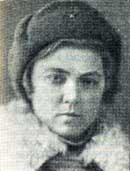 Их было в группе девять – девять русских девушек, отважных москвичек, боевых подруг (Лапина А.И., Лаврентьева М.И., Маханько Т.И., Суворова Н.П., Суворова 3.П., Белова Н.А., Морозова 3.Д., Шинкаренко Н.И., под командованием Колесовой Е.Ф.). Самой младшей – Тамаре – шестнадцать весен, самой старшей – командиру группы Елене Колесовой – двадцать. Группа маленькая, девичья. Именуется диверсионно-партизанской. Но вскоре она прославила себя делами, ратными подвигами, которые в летописях войн обычно значатся легендарными.Памятные месяцы осени 1941 г. Враг рвался к столице нашей Родины. На подступах к ней шло гигантское сражение. Советские воины стойко отстаивали каждую пядь своей родной земли, мужественно отбивали атаки гитлеровских отборных армий. Сто двадцать тысяч москвичей влились в народное ополчение, чтобы вместе с регулярными советскими частями защитить Москву. Наряду с народным ополчением создавались партизанские отряды и диверсионные группы, в них отбирали самых смелых, самых бесстрашных. Их задачей было совершать во вражеском тылу диверсии, разрушать коммуникации, уничтожать живую силу противника, поднимать народ на Отечественную войну. В сентябре Елена была принята в войсковую часть № 9903.Вот так и появилась в сентябре в Подмосковье маленькая боевая группа Елены Федоровны Колесовой. За плечами у каждого члена группы никакого опыта. Школьницы, студентки, молодые работницы, только-только поступившие на завод. Откуда им знать тактику войны? Командир группы знал не больше, чем остальные. Учительница начальной школы Фрунзенского района Москвы. Командирские навыки? Если учесть, что Колесова была некоторое время старшей пионервожатой, то, конечно, они у нее были…Первая мина, незаметно поставленная на дороге и на их глазах поднявшая на воздух машину с немецкими автоматчиками, вселила бурную радость в сердца юных патриоток и уверенность, что они способны выполнить более сложные задания нашего командования.Зима в тот грозный год началась рано. Ноябрь был снежным и морозным. Выйдешь в поле, и зги не видно. Крутит, метет пурга. Трудно, нестерпимо тяжко было и советским воинам, отражающим второе «генеральное» наступление гитлеровских дивизий на Москву, и тем, кто воевал в тылу врага. Одеты девушки тепло – полушубок, ватные брюки, шапки-ушанки. У пояса прилажены гранаты, бутылки с горючей смесью. Но лежать часами на снегу в ожидании начала задуманной операции не сладко – ледяной мороз сковывает все тело. Пробираться по тому же лесу, проваливаясь по грудь в снежные сугробы, и тащить за спиной взрывчатку – ох, как трудно! Жарко, а распахнуть полушубок нельзя – студеный ветер вмиг прохватит до косточек.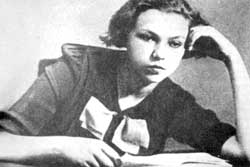 В сумерках перешли линию фронта. Шли лесом по компасу. Лес ночью хороший защитник на случай опасности, в то же время и идти по нему надо с большой осторожностью. Каждое деревцо в темноте вырисовывается человеком, да и хруст снега от шагов слышен за километры. Вышли на опушку. Равнина белела снегом. Одна из девятки поползла вперед. Руки вскоре нащупали твердое покрытие. Шоссе! Разведчицы приблизились к нему. Вдали засветились десятки фар. Фашисты! Можно было бы, конечно, поставить мины, закидать машины гранатами. Соблазн большой, но командир неумолим.Быстро переползли шоссе. Их путь лежал дальше, в тыл врага. И вновь густой лес. Переспали в снегу. Наутро подошли к деревне. Послали разведчиков. Когда те вернулись, рассказали: деревни в округе битком набиты фашистами. Укрываются в домах. Колхозники со слезами на глазах говорили, что гитлеровцы бесчинствуют, грабят. Юные разведчицы доложили командиру, что на ночлег обычно фашистов скапливается в деревне еще больше.Группа разбилась на пары. Каждому свое задание. Колесова с собой взяла Тамару. Разведчицы обнялись, поцеловались и пропали в ночи. В полночь в трех концах деревни ярко запылали пожары. Пламя било высоко в небо. Огни показались и в соседнем селе. Гитлеровцы, обезумев от страха, с криком «Партизаны!» выскакивали на улицу, на мороз в одном белье. Стреляли в темноту, падали в снег от взрывов своих же гранат.Восемнадцать суток девять девушек-партизанок воевали в тылу врага. Девятка шла по тылам, оставляя по себе крепкую «память» – взорванные на минированных дорогах военные немецкие машины, перерезанные линии связи, расклеенные листовки, сводки Совинформбюро. В последние пять дней кончились почти все запасы. Возвращались в свою часть полуголодные, измотанные, но гордые тем, что задание выполнено. На линии фронта попали под жесточайший обстрел немецких минометов, все, однако, закончилось благополучно.В декабре 1941 г., когда советские войска, разгромив гитлеровцев под Москвой, в ожесточенных, кровопролитных боях освобождали от фашистских оккупантов подмосковные села и города, группа девушек под командованием Елены Колесовой снова ушла через линию фронта далеко в тыл врага, на Смоленщину. И вновь ярко горят дома, где приткнулись фашистские штабы. Вновь взлетают на воздух немецкие автомашины с солдатами, танки от ловко поставленных руками москвичек мин на дорогах. Рушатся мосты через реки. Много полицаев и фашистских вояк пало от их метких выстрелов.Партизанское командование было в курсе всех боевых операций Елены Колесовой и её бесстрашных подруг. Оно высоко оценивало деятельность диверсионной группы. Разведывательные донесения группы о передвижениях немецких войск и техники в тылу с благодарностью воспринимались нашим командованием. В январе до Колесовой Е.Ф. дошла радостная весточка: она награждена орденом Красного Знамени. Четыре напряженных, полных опасностей месяца. Жизнь буквально висела на волоске. И никто не дрогнул, ни одна не зарыдала от страха. Правда, плакали, когда видели пепелища, оставшихся без крова и пищи старых и малых, когда видели русских людей, повешенных на перекладине детских качелей. Сердце сжималось в комочек, и в то же время пылало ненавистью, пламенело желанием мстить и мстить ненавистным захватчикам.Зимой 1941-1942 годов Елена, будучи командиром отделения девушек, участвовала в боях на передовой в районе Сухиничи Калужской области, героически обороняя деревни Бортное, Казарь до подхода частей регулярной Красной армии. В отчёте от 10 февраля 1942 года о боевых действиях за январь под деревней Бортное Колесова писала: «На передовых позициях в д. Бортное в бою отличилась т. Лапина, которая при наступлении немцев под угрозами задержала пулемётчика с пулемётом. Вместе с пулемётчиком она до последнего патрона уничтожала немцев. Отлично помогала раненым…»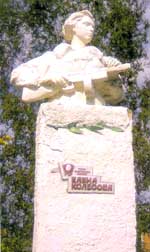 В начале апреля 1942 г. группе Колесовой дали немного передохнуть на Большой земле, а в ночь на 1 мая теперь уже на самолете снова забросили глубоко в тыл врага. По распоряжению подполковника Спрогиса А.К. была сформирована новая разведывательно-диверсионная группа уже из 12 девушек. Выбросились на парашютах на земле Белоруссии. Несмотря на то, что для большинства разведчиц это было не первым заданием, до него они никогда не прыгали с парашютом. Недостаточная парашютно-десантная подготовка, ошибки отправляющего офицера, малая высота выброски разведчиц и отсутствие у парашютов системы автоматического раскрытия привели к трагическим последствиям: три парашютистки разбились при приземлении. У Таисии Алексеевой и Татьяны Ващук парашюты не раскрылись. У Татьяны Маханько парашют раскрылся, но достаточно поздно. Все трое были похоронены местными жителями у д. Миговщина. Зинаида Морозова при приземлении зацепилась за сосну и при отстёгивании от парашюта сильно ударилась о землю, сломала позвоночник, в результате чего 10 июня скончалась.Тревожно зазвенели телефоны в гитлеровских штабах. Немцы делали немало попыток захватить живой или мертвой группу. Но она была неуловима. Лена Колесова отличалась храбростью, смелостью, бесстрашием, находчивостью. Она неоднократно в одиночку ходила на выполнение боевой задачи. Однажды днем на глазах у немецкого часового пустила под откос поезд с военной техникой. Стоял жаркий июльский день. Лена подготовила заряд тола и мину, села на велосипед и поехала лесными дорожками к намеченному пункту. Показалась железная дорога и... часовой. Лена спрятала велосипед на опушке, завернула в одеяло мину. С виду не отличишь от грудного ребенка. С «ребенком» на руках вышла к насыпи. Немецкий часовой, пригретый солнышком, дремал.Риск свойствен только отважным. Колесовой смелости не занимать. Все, кто знал ее по работе в тылу врага, говорили: равной ей по бесстрашию и находчивости в боевой обстановке нет. Вот и сейчас она рассуждала: «Часовой клюет носом, его разморило, но немцы хорошо вымуштрованы. Часовой обязательно поднимет веки, когда рядом пройдет человек. Значит, надо разыграть сцену с «ребенком». И так разыграть, чтобы часовой ничего не мог заподозрить». Вблизи насыпи старушка и девушка собирали щавель. Лучшего не придумаешь. Лена осторожно кладет «ребенка» под кустик и поднимается с колен. Отошла на несколько шагов и, нагнувшись, стала щипать траву. Если немец и увидит ее – подумает, что все женщины из одной деревни и собирают щавель на обед.Завиднелся дымок паровоза. Медлить нельзя. Елена подходит к кустику, берет «ребенка» на руки и медленно идет вдоль железнодорожного пути в противоположную сторону от поезда. Двадцать... тридцать... пятьдесят шагов. Пора. Она осторожно кладет мину на насыпь, наклоняется. «Если часовой очнулся, то, наверное, смотрит в сторону поезда. А если оглядывается в мою – пусть полагает, что меняю пеленки». Нервы Колесовой напряжены до крайности. Секунда, другая. Заряд положен к рельсам. Быстро соединяются клеммы. Окрика нет. Значит, немец ничего не заметил. Лена уже бежит назад, к часовому. «Сейчас будет взрыв, – кричит она. – Спасайся!» Немецкий часовой, шальной от сна, метнулся к будке. Будка в полукилометре от поста. «Удачно вышло, – ликует Лена. – Беги, дурак, к телефону».До леса рукой подать. Добежать до опушки не успела. Позади раздался взрыв. Девушка обернулась и увидела знакомую картину. Паровоз встал на дыбы внизу насыпи. Лезли, как очумелые, друг на друга вагоны. Кувыркались вниз с платформы танки, пушки, машины. Увидела и немецкие машины. Они спешили к месту взрыва. «Поздно», – подумала Колесова. Оглянулась кругом – сбоку лежала поваленная ветвистая ель, и тут же юркнула под нее.– Ой, и страшно было. Сердце и кровь в венах так стучат, так стучат, что, кажется, слышно далеко вокруг, – рассказывала она потом подругам. – В руках у меня граната и пистолет. Так просто меня, проклятые, не убьете. Вначале вас уложу с десяток.Немецкие машины проскочили мимо. Лена поползла к опушке. Вот и спасительный лес. Здесь велосипед. Железная дорога выведена из строя. Но это часть дела. Нельзя давать немцам ни минуты передышки. Надо сорвать ремонт пути. Она вновь садится на велосипед. На этот раз ее путь в деревню для встречи со старостой – партизанским связным.При въезде в деревню высится могучий дуб. Он один-одинешенек. Крона его как шатер. Кто бы ни шел в деревню, обязательно на пяток минут остановится возле дуба. Так и манит прохлада человека прилечь на травку. Колесова замаскировала велосипед в ветвях дерева и пешком пошла по дороге. Навстречу показались два полицая.– Откуда и куда ты, тетка, бредешь? – Из города Борисова. – А спичек или табачку продажного нет? – Нет. Ходила к больной сестре. Носила ей продукты. – Какой дорогой шла? – Дорога одна. Лесом. – Лесом? Полицаи удивлены. Покачали головой. Не побоялась, мол, одна идти. Спросили: 
– Не встречала ли партизан? – Нет, никого не видела. Полицаи предупредили: – У партизан командиром баба с орденом. Она ловит и убивает всех, кто ходит лесной дорогой. – Ай, батюшки мои. Вот так командир у партизан. Баба, говорите. Страсти-то какие! Лена всплеснула руками. Глаза ее выражали искренний испуг, страх...Колесова отлично выполнила и это задание – встретилась со старостой и передала ему от командира партизанского отряда инструкции, что делать в дальнейшем после крушения вражеского поезда. После этого, в период с 15 июня по 10 июля 1942 года, было пущено под откос ещё четыре вражеских эшелона.Деятельность партизанской группы под командованием Елены Колесовой сильно беспокоила гитлеровцев. «30 тысяч немецких марок тому, кто доставит живой или мертвой партизанку Елену Колесову». Такие объявления от имени немецкого командования появились во всех населенных пунктах, где развертывалась деятельность партизанского отряда. Предателей не нашлось. Группа Елены Колесовой была хорошо слаженной, высоко дисциплинированной. Молодые девушки-патриотки были под стать своему командиру. Высокая, стройная Елена Колесова с виду казалась суровой. Шинель ловко сидела на ней и усиливала впечатление строгости. И лишь огромные голубые глаза говорили об ее открытом, простом, душевном русском характере, который в дни смертельной опасности, нависшей над Родиной, становился отчаянно мужественным, несгибаемым и непреклонным, жестоким и беспощадным.Обнаружив у себя под боком активную разведывательно-диверсионную группу девушек, противник с 20 июля начал блокировать лес, выходы к шоссе и железной дороге. Работать разведчицам стало чрезвычайно сложно, и к середине августа они объединились с группой лейтенанта Сороки Г.Я. 30 августа 1942 года из Центра прибыл подполковник Спрогис А.К. с группой разведчиков. 10 сентября он, взяв в помощь роту партизан из отряда Свистунова и группу Сороки, организовал нападение на гарнизон деревни Выдрица. Елена в этот день была дежурной по лагерю, но уговорила руководство взять её с собой.Бой был жестоким. Гитлеровцы отчаянно защищались. Этот бой оказался для легендарной девушки из Москвы – Елены Колесовой последним. «Алеша-атаман», как ласково и горделиво называли ее в отряде, погибла, не выпуская автомата из рук. Пуля врага прошла навылет сквозь грудную клетку. Лена еще была жива, когда к ней подбежали друзья. Открыв глаза, она как бы виновато улыбнулась и тихо прошептала: «Умираю, ребята!» Вначале Елена была похоронена в д. Миговщина Крупского района Минской области. В 1954 году её останки перенесены в г. Крупки, она погребена в братской могиле вместе с павшими в том же бою своими товарищами и подругами.За время своего последнего задания в тылу противника, с мая по сентябрь 1942 года, Елена Колесова и её группа разгромили шесть полицейских пунктов волостей; провели три засады на большаках, в которых уничтожено 30 немцев и полицейских и один автомобиль; подорвали на грунтовых дорогах три автомобиля с грузом и живой силой; пустили под откос четыре вражеских эшелона с техникой и военными грузами; пять раз подорвали железнодорожное полотно, в результате чего были разбиты пять паровозов и свыше 50 вагонов и платформ с живой силой и техникой, в том числе выведены из строя два танка, шесть бронемашин, 18 автомобилей, восемь противотанковых пушек, сорвано движение поездов суммарно на 72 часа; совместно с партизанскими отрядами Ливенцева и Свистунова пустили под откос семь воинских эшелонов и убили 28 солдат и офицеров охраны железных дорог; систематически добывали агентурные сведения о скоплениях войск противника и военных объектах; привлекли свыше 50 человек к борьбе с немецкими захватчиками; провели большую агитационную работу с местным населением.Девушки из группы Елены Колесовой, находясь уже под командованием сначала Спрогиса, а потом Алексеева, подорвали ещё четыре эшелона, из них три удачно, совершили несколько засад. Под давлением противника группа перебралась в Могилёвскую область, где продолжала операции по подрыву железных дорог на участках Бобруйск-Могилёв, Могилёв-Гомель, устраивала засады на участке железной дороги Могилёв-Минск. С марта 1943 года остатки группы перешли под командование майора Вацлавского.С марта по май 1943 года объединённая группа Вацлавского оказалась под постоянным блокированием немецких войск. В этот период погибли почти все девушки из группы Колесовой: 5 мая смертельное ранение в живот получила Анна Минаева, 7 мая убита в бою при прорыве окружения немцев Вера Ромащенко, 14 мая при прорыве окружения немцев убиты Надежда Белова и Ариадна Фанталова. Единственная оставшаяся в живых из группы Елены Колесовой – Нина Шинкаренко – воевала на территории Белоруссии до соединения с частями Красной армии, а 31 июля 1944 года была демобилизована и поступила на учёбу в Московский институт физкультуры.При написании статьи использованы материалы из книги "Герои огненных лет", под редакцией Синицына А.М., кн. первая, М., "Московский рабочий", 1975 г.Капитан Молодцов В.А."И пусть не покидает вас заботаЗнать волю не вернувшихся с войны,И перед награждением кого-тоИ перед осуждением вины."Р. ГамзатовМолодцов Владимир Александрович родился в 1911 г. в городе Сасово Рязанской области. По комсомольской путевке в 1930 г., уехал в город Донской Тульской области. Работал рядовым шахтером, секретарем комсомольской организации шахты, помощником начальника шахты. Поступил на рабфак при Московском институте инженеров-энергетиков. В 1933 г. направлен в органы государственной безопасности. С июня 1941 г. – в осажденной врагом Одессе. Выполнял специальное задание Центра. После вступлении в Одессу оккупантов ушел в подполье и руководил разведывательно-диверсионным отрядом в Нерубайских катакомбах. В феврале 1942 г. был выдан фашистам предателем, а в июле – расстрелян. Звания Героя Советского Союза удостоен посмертно 5 ноября 1944 г. Его именем названы: в Москве – улица, в Одессе – улица, туристическая база, в Донском Тульской области – улица и городской стадион.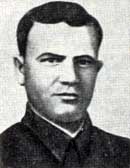 В оккупированном фашистами городе Одессе и его окрестностях дерзко и активно действовала разведывательно-диверсионная организация. Руководил ею Владимир Александрович Молодцов. Он же для подполья – Бадаев. Он же для радиосвязи с Москвой – Кир. Он же главное действующее лицо в романе Валентина Катаева «За власть Советов» – бесстрашный разведчик капитан Дружинин. Дружинин – литературный прообраз чекиста Молодцова В.А. Герои Великой Отечественной войны – люди удивительной судьбы, железной стойкости и выдержки, безмерного бескорыстия и самопожертвования. Священная память о них заставляет оглянуться вокруг, еще и еще раз перебирать фронтовые фотографии, внимательно перечитывать сохранившиеся письма, взвешивать каждое слово, каждую строчку, искать и находить следы шагов в бессмертие.Жаркий летний день 19 июля 1941 года. Подмосковный аэродром. Под маскировочными сетями – военно-транспортные самолеты. И только один из них – на взлетно-посадочной полосе. Вот он начал разбег, оторвался от земли, набрал высоту и взял курс на Одессу. На борту самолета разместились чекисты. Среди них Владимир Александрович Молодцов. В его петлицах на гимнастерке по одной шпале – капитан. На вид лет 30. Высокий, широкоплечий с волевым выражением лица. От могучей фигуры капитана так и веяло силой, спокойствием и здоровьем. Всю свою сознательную жизнь он стремился туда, где всего труднее и опаснее, где всего нужнее были его чистая совесть, крепкие руки, неуемная энергия и пытливый ум…В оперативном отделе Центрального управления НКВД начальник спросил его:– Ты ведь у нас шахтер? – Комсомольская юность... Почти все забылось... – Придется кое-что вспомнить.Григорий (законспирированное имя начальника) достал из сейфа крупномасштабную схему, не спеша развернул на широком столе.– Познакомься. Будущий район базирования твоего отряда. Молодцов склонился над столом: Нерубайское, Усатово, Дальник... – Одесские катакомбы? – Они самые. Вникай, товарищ Бадаев. – Есть, товарищ Григорий. – Знаешь легенду о Самсоне? – Чуть-чуть. Краем уха слышал...– Легенда о Самсоне гласит, что он накапливал силы в подземелье. Будешь накапливать их и ты. Накапливать, собирать для ударов по фашистам в глубоком тылу... – А Кир? – спросил Молодцов. – Тоже что-нибудь из легенды? – Из легенды, – ответил, улыбнувшись, Григорий. – Но о Кире – после. Знакомься с районом будущих действий. Изучай Одессу. Особое внимание обрати на выходы из Нерубайских катакомб.Итак, катакомбы. Действительно, пришлось многое вспомнить из шахтерской молодости…Самолет летел уже над морем. Медленно терял высоту. Из кабины вышел штурман.– Одесса, – сказал он чекистам. Молодцов чуть вздрогнул. Он вдруг как-то особо зримо увидел умную мордашку старшего, восьмилетнего сына Саши. Будто рядом прозвучал его недетский вопрос: «Папа, все дяди на войне. Почему же ты дома?» Теперь и он на войне. Вступил в нее командиром разведывательно-диверсионного отряда Павлом Владимировичем Бадаевым.Сражающаяся фронтовая Одесса лежала под крылом самолета. И время для чекиста Павла Бадаева рванулось вперед... Бадаева П.В. принял первый секретарь Одесского обкома партии Колыбанов А.Г., представивший Бадаеву его заместителя – Васина Якова Федоровича и Зелинского Константина Николаевича – политрука.– Налицо все командование отряда, – сказал Колыбанов. – Как настроение? Что успели, товарищ Васин, сделать из намеченного до прибытия командира отряда? – Настроение деловое, – ответил Васин. – База подготовки формирования и снаряжения отряда развернута в санатории имени Ф.Э. Дзержинского. В катакомбы уже переправлено шестьдесят винтовок, двести гранат, сорок тысяч боевых патронов, до тонны взрывчатки. – Винтовок маловато. Гранат – тоже, – заметил Колыбанов. – С оружием трудновато. Просим помочь.– Помогу. Начнете обживать подземелье, – обратился Колыбанов к Бадаеву, – в сутолоке хозяйственных дел не упускайте из виду людей. – Люди в подземелье идут надежные, – сказал Зелинский. – Проверенные в деле, а не только по анкете. – Да, бумагой в бою человека не заменишь, – в раздумье заметил Колыбанов. – Отбирайте людей в отряд со всей тщательностью, без спешки. Обсудим каждую кандидатуру еще раз, когда через два-три дня снова встретимся здесь.Но ни через два, ни через три дня Колыбанов с Бадаевым, Васиным и Зелинским не встретились. Захлестнули грозные события. По приказу Ставки храбро и честно выполнившие свою боевую задачу бойцы и командиры Одесского оборонительного района эвакуировались на Крымский полуостров. В город вошли оккупанты. За ними хлынули ростовщики, спекулянты, мошенники и жулики всех мастей.Слеталось, как воронье, старорежимное отребье: белоэмигранты, фабриканты, купцы, кабатчики, ростовщики, лавочники, бывшее офицерье. Из боярской Румынии и соседних с нею стран прибыли «курортники» – любители одесских пляжей и ресторанов. Вся эта нечисть кишела и гудела на Привозе – знаменитом одесском рынке.Не однажды на Привозе появлялся и Павел Бадаев. Смотрел, думал, слушал... Часто останавливался у прилавков. Небрежно вертел перед глазами браслеты, цепочки, часы. Нюхал табак. Подолгу копался в книгах в букинистической палатке. Собственно, это и был основной «объект» Бадаева на рынке. Называл пароль в удобный момент. Получал отзыв. «Покупал» книгу. Благодарил и направлялся в комиссионный магазин «Электромонтажприбор». Здесь был законспирирован опытный инженер-коротковолновик. Им разведчик особенно дорожил...Из комиссионного магазина Бадаев шел на биржу труда, где была создана разведывательная группа «Зоркий глаз». Она состояла из 10 человек. Ребята подобрались что надо. Один к одному. Без дела не сидели. Держали под неусыпным наблюдением важнейшие военные объекты фашистов, как в городе, так и на его окраинах. Особенно ценные сведения получал Бадаев от «Зоркого глаза» по одесскому морскому порту и аэродрому.Несколько боевых молодежных бригад активно действовало на заводах и фабриках, на железнодорожном вокзале, в районе еврейского кладбища, на главных улицах и парках ночного города. Самая боевая из них – Яши Гордиенко. Нравился этот паренек Бадаеву. Чистильщиком сапог на вокзале устроился. Беспрепятственно ходит по перрону. Наблюдает, слушает, запоминает. Собирает и передает ценнейшую информацию. Радиограммы от Павла Бадаева – Кира летели в Москву регулярно, в установленные сроки, по строгому расписанию. Кир сообщал, что для разведки и связи подобрал замечательных юношей... Во главе молодежной группы поставил Якова Гордиенко.1941, Москве: «Немецкие и румынские войска большими колоннами движутся по направлению к фронту по шоссейной дороге на Николаев. Машинами перевозят только немцев. Румынские войска движутся пешком. Предположительно, это части 4-й румынской армии... Кир». Сообщение Совинформбюро: «Группа самолетов одного нашего соединения, действовавшего на Южном фронте, успешно атаковала крупную автоколонну противника. Бомбами и пулеметным огнем уничтожено 129 немецких автомашин и до двух батальонов вражеской пехоты».1941, Москве; «Установлено, что 7 ноября на аэродром в зоне седьмой станции Большого фонтана в 10.00 ожидается приземление большой группы немецких бомбардировщиков. Назначение – Крым... Кир». На другой день, едва последняя вражеская машина успела зарулить на стоянку, как на аэродром обрушились бомбы с краснозвездных самолетов.1941, Москве: «В городе Первомайске установлен склад горючего на 3 тысячи тонн в бочках. Здесь же 2 тысячи новых грузовых автомобилей, ожидающих обкатки... Кир». Три дня спустя, Москве: «Склад горючего разбит нашими самолетами... Парк грузовых машин уничтожен на сорок – пятьдесят процентов... Кир». Москва: «Благодарим Кира за оперативную информацию. Григорий».Бадаев сообщил в Москву, что штаб румынской дивизии расположен на улице Люксембург, военная комендатура – на улице Буденного, сигуранца (румынская тайная полиция) – на Бабеля, 12, военно-полевой суд – на Канатной, гестапо – на Пушкинской, 27. Гражданские власти в Одессе: городской голова – Герман Пытня, его заместители – Владимир Клореску и Владимир Кундрет; губернатор Транснистрии (румынское оккупационное образование на территории СССР) – профессор Алексяну; командует войсками в Одессе генерал Н. Гинерару, начальник штаба – Петр Демитреску, военный прокурор – подполковник Кирилл Солтан; следователи и контрразведчики, недавно прибывшие из Бухареста: майор Курерару, капитан Аргир... Москва горячо поблагодарила Кира за особо ценную информацию.Удары разведчиков Бадаева по оккупантам нарастали. Дерзкие и смелые, они были хорошо подготовлены. Взлетела в воздух плотина Хаджибейского лимана. На улице Моразлиевской (ныне улица Энгельса) вздыбилось и раскололось на части здание военной комендатуры, где проходило совещание офицеров и чиновников Транснистрии, как назвал Антонеску оккупированную территорию, отданную Гитлером под юрисдикцию Румынии. Погибло 140 человек. Среди них два генерала.Яша Гордиенко передал Бадаеву: в Одессу прибывает люкс-поезд специального назначения. Едут офицеры и чиновники на смену тем, кто погребен на улице Моразлиевской под развалинами военной комендатуры. В ночь с 16 на 17 ноября 1941 г. Бадаев осуществил взрыв люкс-поезда. 300 оккупантов высокого ранга не доехали до места назначения. Москва поздравила Бадаева с наградой – орденом Красного Знамени.Гестапо и сигуранца неистовствовали. Собрали в Нерубайском старых шахтеров и под дулами автоматов погнали в катакомбы. Разведчики Иванов и Гринченко, стоявшие в дозоре на первом посту, вдруг услышали:– Дальше идти нельзя! Там смерть! Слышите? – исступленно кричал человек. – Кровля садится! Земля стонет! Все погибнем!Гринченко узнал по голосу старого шахтера Ивана Кужелю.– Где большевики? – спрашивал офицер, – Показывай!И все же идти дальше, в глубь подземелья, каратели не решились.Глубокой ночью Иван Кужеля пробрался к разведчикам в катакомбы. Доверительно сказал Бадаеву:– Не знаю, может, брешут каратели. Газами травить вас собираются.Бадаев объявил в подземном гарнизоне чрезвычайное положение.– Мы устроим сквозняки, – сказал он. – Всех газов Гитлера и Антонеску не хватит, чтобы заполнить подземелье.Бадаев поставил задачу: добыть воздух! Работали в отряде буквально все. Штольни и штреки между тем все больше и больше наполнялись дымом. Фонари чадили, мигали и гасли. Разведчики падали, вставали и снова брались за лопаты... Силы людей были на пределе, когда Бадаев заметил: пламя его фонаря стало ярче. Радостно забилось сердце. Где-то близко воздух! Еще несколько корзин земли и камней... Хлынула вода! Кто-то в отчаянии выругался. Кто-то бросил лопату. И вдруг раздался уверенный и спокойный голос командира отряда:– Терпение, товарищи! Здесь не должно быть много воды.И верно, поток вскоре затих. В подземелье хлынул свежий воздух.– Ура! – крикнул кто-то. – Воздух!Бадаев выставил у воздушника охрану. Отвел людей на базу и приказал спать: ни один человек в отряде трое суток не смыкал глаз. Спать... Спать... Но не спалось. Бадаев улыбнулся. Какой радостью наполнились сердца бойцов, когда он сообщил им о разгроме немцев под Москвой! Всколыхнуло это известие всех. И сам он встряхнулся. Душа пела: 16 тысяч солдат и офицеров стянули фашисты к Нерубайскому! Немалая сила, которую отряд приковал к себе и держит в постоянном напряжении. Фактически – вывел из строя, отключил от боевых действий, парализовал.– Гитлеровцы думают, что в подземелье укрылись регулярные войска Красной Армии, – говорил Бадаев партизанам. – И наша задача – держать их как можно дольше в этом заблуждении. Хотя и маленькая, но все же помощь севастопольцам.Бадаев мастерски организовал и провел операцию по выявлению вражеской системы зенитного огня в зоне одесского аэродрома и на его подступах. В течение дня под предлогом лова рыбы две фелюги провели весь день в море. И когда советская авиация начала бомбить фашистские самолеты и служебные постройки аэродрома, «рыбаки» засекли огневые позиции зенитных батарей врага от Фонтана до Люстдорфа. Бадаеву было поручено быть глазами и ушами Центра в Одессе. Он должен был видеть и знать все, чтобы вовремя и точно направить удар по врагу. И чекист мерил время боевыми делами. Всегда спрашивал себя: все ли он учел? Не упустил ли что важное? Не оставил без надзора какой-нибудь жизненно важный объект врага? Разведчик мерил время от донесения к донесению, от радиограммы к радиограмме, от вылазки к вылазке, от взрыва к взрыву, от листовки к листовке, от выстрела к выстрелу. Иной меры времени у Бадаева в борьбе с врагами не было.Москва передала Киру, чтобы он на некоторое время прекратил связь со всеми людьми, работающими в городе. Просила учесть, что за входами в катакомбы кроме открытого наблюдения установлена тайная слежка полевой жандармерии. «Примите все меры, – говорилось в радиограмме, – к сохранению себя и своего подполья. Реже выходите в эфир». Эту радиограмму Бадаев не получил. Радист в катакомбах принял ее спустя несколько часов после того, как вместе со связной Тамарой Межигурской командир отряда ушел в город на встречу со Стариком – Бойко – Федоровичем.Бадаев торопился в город. Рядом, не мешая ему думать, шла Тамара Межигурская. За короткое время он создал глубоко законспирированную разведывательную сеть Одессы. Она вступит в действие только на этапе ее освобождения, чтобы помешать разрушению города, не дать гитлеровцам вывезти в Германию и Румынию награбленное добро, памятники древней культуры и искусства. Все складывалось пока исключительно удачно. Вечером 10 февраля 1942 г. Павел Бадаев и Тамара Межигурская должны были вернуться из города в катакомбы, но они не вернулись. Никто из отряда в подземелье не знал, что случилось с командиром и его связной.Тринадцатилетний разведчик – Коля Медерер первым принес из города печальное известие; Павел Бадаев, Тамара Межигурская, Тамара Шестакова, Яша Гордиенко – почти вся его группа – арестованы румынской сигуранцей и находятся в тюрьме. Оказалось, что есть вещи более страшные, чем газовая атака врага, – предательство. Об этом свидетельствуют строки из архивных документов: «Гордиенко готовился к выполнению большого и ответственного задания по взрыву дома, где находилась комендатура. Но в результате предательства Бойко – Федоровича юный герой был схвачен ночью во время сна палачами сигуранцы. Вместе с Яшей был схвачен и его бесстрашный командир, чекистский учитель Владимир Александрович Молодцов – Бадаев...»Потеря смелого командира и верного боевого друга удручила бойцов, но не внесла в их ряды уныния и растерянности. Она вызвала еще большее их сплочение и жгучую ненависть к врагу. Глаза людей выражали суровую волю и решимость. Они были готовы к борьбе с врагом до конца. По-прежнему, как и при Бадаеве, разлетались по улицам города и окрестным селам листовки с сообщениями Совинформбюро, падали, сраженные партизанскими пулями, вражеские офицеры, взрывались на дорогах автомашины. Даже среди белого дня фашисты не отваживались ходить по Одессе в одиночку, они боялись партизан и подпольщиков.Бадаевцы устроили в порту «зонтик» на судне, вывозившем зерно в Германию. При сильной волне судно перевернулось и пошло на дно со всем грузом и командой. Они же взорвали транспортный военный корабль с помощью мины замедленного действия, подложенной в машинное отделение. В самом порту подпольщики подожгли склады с продовольствием и обмундированием. И это несмотря на то, что они охранялись часовыми с собаками!Сигуранца неистовствовала. Тюрьма была превращена в ад. Чем упорнее молчали заключенные бадаевцы, тем ожесточеннее их пытали.– Кто вы, Носов или Бадаев? – в бешенстве орали следователи. Дело в том, что в момент ареста у Бадаева оказались (и не случайно) документы на имя Сергея Ивановича Носова.– Ни с одной фашистской собакой я разговаривать не буду.Допрашивали Бадаева майор Курерару и капитан Аргир. Они «старались». После их допросов Бадаева приносили в камеру полуживым, но пытки не сломили железной воли и стойкости партизанского командира.– Докажите, что я Бадаев, – говорил он с иронией майору Курерару. Тот срывался и впадал в бешенство, превращая допрос в пытку.Капитан Аргир обещал чекисту золотые горы, сотни тысяч марок или долларов, немецкое или румынское гражданство. Он отвечал презрением. Тогда ему устроили очную ставку с Бойко – Федоровичем... В одной из записок, нелегально переданных на волю, Яша Гордиенко назвал имя предателя и сорвал планы сигуранцы, рассчитывавшей в дальнейшем использовать Бойко – Федоровича как осведомителя и провокатора в целях выявления и разгрома одесского подполья.Смертный приговор фашисты объявили Бадаеву не в суде, а во дворе тюрьмы, в присутствии других заключенных. Рассчитывали их запугать смертью командира, которому «великодушно» предложили подать на имя Антонеску прошение о помиловании. В ответ Бадаев гневно бросил в лицо тюремным палачам:– Мы – русские, и на своей земле помилования у врагов не просим!Прогремели выстрелы. И Павел Владимирович Бадаев шагнул в бессмертие... И только после освобождения Одессы наши граждане узнали, что под этим именем действовал и сражался в подполье с ненавистным врагом Владимир Александрович Молодцов, посмертно удостоенный звания Героя Советского Союза.По материалам книги "Герои огненных лет", под редакцией А.М. Синицына, книга 8-я, М., "Московский рабочий", 1985 г.Младший лейтенант Черкасов Н.И."Так убей фашиста, чтоб он,А не ты на земле лежал,Не в твоём дому чтобы стон,А в его по мёртвым стоял."К. СимоновЧеркасов Николай Иванович родился в 1923 г. в деревне Ивановке Зубцовского района Калининской области. С 1939 г. жил и работал в Москве. Был бойцом партизанского отряда. С начала 1942 г. в Красной Армии. Воевал на Калининском и 1-м Прибалтийском фронтах. В июле 1944 г. погиб на поле боя. Звание Героя Советского Союза ему было присвоено посмертно 24 марта 1945 г.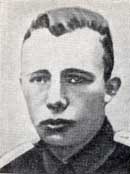 Второй день пробирался Николай Черкасов с товарищем через густой лес в тылу фашистских оккупантов к реке Держе. Здесь, восточнее города Зубцова, по приказу командира партизанского отряда они должны были взорвать мост. Из-за глубокого снега идти было трудно. Наполненные толовыми шашками вещевые мешки оттягивали плечи. Но вот, наконец, и река. Залегли на опушке, недалеко от моста. Долго наблюдали, ожидая вечера. В темноте осторожно спустились к воде, привязали шашки к мостовым опорам. Черкасов вставил запалы, прикрепил шнур – сделал все, как учили на курсах подрывников, которые он окончил месяц назад, в ноябре 1941 года. Тогда же было решено послать его в партизанский отряд, действовавший в районе Зубцова, где Николай родился и окончил семилетку. Места эти он знал отлично.И вот грянул взрыв! Вверх взметнулось пламя. Окутанная дымом половина моста рухнула в воду. Партизаны быстро отошли в глубь леса и на следующий день благополучно вернулись в отряд. После разгрома гитлеровцев под Москвой Советская Армия значительно продвинулась на запад.От оккупантов были освобождены сотни населенных пунктов. Был освобожден от врага и Зубцовский район. Именно в те дни Николай Черкасов добровольно вступил в армию и стал бойцом одного из полков 251-й стрелковой дивизии. Но провоевал он в ней недолго. Вскоре его вызвали к комиссару дивизии Мищенко Ф.Т.– Товарищ старший батальонный комиссар, – четко доложил он, по вашему приказанию рядовой Черкасов прибыл. Мищенко внимательно посмотрел на него. Высокий, крепкого сложения юноша, с открытым, мужественным лицом ему понравился.– Были партизаном, товарищ Черкасов? – спросил он.– Так точно. Три месяца.– В боях участвовали?– Только один раз. В налете на вражеский гарнизон. А на задания ходил много раз. Подрывали мосты, склады, железные пороги, – ответил Черкасов. – А до войны кем были? – Работал в Москве, токарем на заводе в Измайлове. – И в комсомол там вступили? – Нет, раньше. На заводе в городе Погорелое Городище, недалеко от Зубцова. Там я работал год до переезда в Москву. – Мы готовим сейчас группы разведчиков - подрывников для заброски в партизанские отряды Калининской и Смоленской областей, – сказал Мищенко. – Вы бы подошли туда. – Я готов, – твердо ответил Черкасов. – Опыт у меня есть. И уже через две недели Черкасов вновь был в тылу врага.Первое задание – подорвать немецкий эшелон на линии Ржев – Вязьма он выполнил успешно. Четверо разведчиков прикрывали его, а Николай Черкасов, сделав подкоп под железнодорожной насыпью, установил там мину, изготовленную в партизанском отряде. Ждать пришлось недолго. Скоро появился вражеский воинский эшелон. Взрыв был очень сильным. Более десяти вагонов с боеприпасами и платформ с артиллерийскими орудиями слетели под откос.Через неделю Черкасов и его группа разведчиков подорвали мост на шоссе Ржев – Волоколамск, по которому гитлеровцы подвозили резервы к фронту, а вскоре еще один – через реку Осугу. Фашистское командование оттянуло часть войск с фронта и усилило охрану своих тылов. В марте при попытке взорвать склад боеприпасов на станции Сычевка Черкасов был схвачен фашистами и приговорен к расстрелу. Когда конвоир вел его в тюрьму, Николай сумел снять с рук веревки, а затем, набросившись на гитлеровца, обезоружил его и задушил. Переодевшись в форму немецкого солдата, он бежал и сумел пробраться в свой партизанский отряд. А через неделю Черкасов с товарищами все-таки взорвали тот склад боеприпасов.В том же районе они пустили под откос два вражеских эшелона с живой силой и боевой техникой. В апреле 1942 года Черкасов вновь был пойман гитлеровцами в селе Елманове, но бежал из сарая, куда его заточили. В мае, в бою партизанского отряда с фашистами, Черкасов был тяжело ранен и вскоре вывезен самолетом на Большую землю. Здесь, в госпитале, ему вручили орден Красного Знамени и орден Красной Звезды, которыми он был награжден за мужество и храбрость, проявленные в боях в тылу врага.После выздоровления Черкасов окончил ускоренный курс артиллерийского училища, стал младшим лейтенантом и был направлен на фронт. Попал он в войска 6-й гвардейской армии которая действовала в районе Полоцка. Назначили его командиром взвода управления одной из батарей минометного полка. Отличился Николай в первом же бою. Умело расставив своих бойцов из отделения разведки, он вместе с ними сумел засечь до десятка вражеских целей. Минометным огнем все они были уничтожены. Это позволило наступавшим здесь стрелковым подразделениям значительно продвинуться вперед.Летом 1944 года, когда войска армии прорывали сильно укрепленную оборону противника, минометный полк был выдвинут на поддержку гвардейских стрелковых частей. При подготовке к прорыву следовало установить систему огня противника. Вот тут-то и пригодился Черкасову его опыт разведчика. Днем он изучил вражескую оборону, а ночью пробрался в расположение гитлеровцев. Здесь весь следующий день он вел наблюдение, наносил на свою карту расположение вражеских пулеметов, противотанковых орудий, наблюдательных пунктов. Ночью вернулся в полк и передал свою карту в штаб. По его данным вели огонь не только минометные, но и артиллерийские дивизионы. Вражеская оборона была полностью подавлена. Это помогло гвардейским стрелковым частям успешно прорвать ее и продолжить наступление.Вскоре упорные бои разгорелись на реке Дриссе в районе Борковичей. Черкасов в тот момент находился на наблюдательном пункте командира стрелкового батальона капитана С. Савчука. Утром подразделения сосредоточились у берега. Ждали сигнала к открытию огня и началу форсирования. Черкасов внимательно смотрел в бинокль на западный берег. Там хорошо просматривалась желтая высота, изрезанная окопами. Немцев не было видно. Но вот дал очередь вражеский пулемет, потом Черкасов заметил второй, блеснули стекла: видимо, наблюдательный пункт. Он передал эти данные на батарею, и с началом артиллерийской подготовки цели были уничтожены.А в это время воины-стрелки с подготовленными плотами бросились в воду. На плотах лежало оружие, коробки с патронами, связки гранат. Сами бойцы плыли, толкая их перед собой.– Николай! – крикнул капитан Савчук. – Дай команду перенести огонь на гребень высоты. Я поплыл на тот берег.Черкacoв передал команду и бросился за Савчуком. Он догнал его у самой воды. Вместе они переплыли реку. Два разведчика из взвода Черкасова перевезли на плоту его рацию. Батальон занял небольшой плацдарм глубиной всего 250-300 метров. Здесь его обстрелял противник, и он вынужден был остановиться. Во второй половине дня гитлеровцы открыли по нему сильный артиллерийский огонь, а затем вражеская пехота двинулась в контратаку. Черкасов тут же вызвал огонь минометов. В течение 15 минут несколько сот тяжелых мин разорвались среди вражеских целей. Черкасов умело корректировал огонь, сосредоточивая его на фашистских подразделениях, приблизившихся к батальону. Понеся большие потери, остатки вражеской пехоты отошли.На следующее утро фашистская артиллерия вновь открыла сильный артиллерийский огонь по плацдарму. Одновременно до 20 вражеских самолетов начали его бомбить. Казалось, не было ни одного метра, где бы не разорвались снаряд или бомба. Бойцы батальона хорошо окопались за ночь, но все же потери среди них были немалые. Черкасов со своими разведчиками находился в одном из передовых окопов. Он первым заметил, как вражеская пехота поднялась из своих траншей и двинулась в контратаку. Но и на этот раз огнем артиллерии и минометов она была отбита. Когда же гитлеровцы начали отходить, Черкасов минометным огнем умело поражал их, нанося фашистам большие потери. Это позволило батальону продвинуться вперед, а затем вместе с соседними подразделениями продолжать наступление.В июле войска армии вели бои на подступах к Даугавпилсу. В районе села Михайлова гитлеровцам удалось остановить наши части. – Черкасов, – позвонил командир полка майор Федотов, – срочно выдвигайтесь вперед к пехоте, будете корректировать огонь дивизиона.Черкасов с рацией немедленно вышел на линию передовых стрелковых подразделений, но оттуда обзор был недостаточен. Тогда он пополз дальше за передний край, ближе к противнику, откуда хорошо просматривались вражеские цепи, пулемёты. Вскоре минометы открыли огонь. Черкасов непрерывно направлял его. Видно было, что делает это настоящий снайпер: вражеские пулеметы и часть пехоты были уничтожены. Наши стрелковые части поднялись в атаку и при поддержке артиллерии успешно начали продвигаться вперед.Спустя два часа фашисты предприняли новую контратаку двумя батальонами с танками, Черкасов опять выдвинулся за передний край наших частей и стал корректировать огонь минометов. Гитлеровцы заметили смельчака и начали его обстреливать. Черкасов был тяжело ранен в бок. Перевязав наспех рану, из которой непрерывно шла кровь, он продолжал управлять огнем. Так прошло примерно полтора часа. Когда контратака врага была отбита, стрелковые части, опрокинув гитлеровцев, продолжали наступление. Шедшие впереди воины подобрали Черкасова. Он был в бессознательном состоянии. Его срочно доставили в госпиталь. Но вскоре он скончался от большой потери крови.Похоронили Николая Черкасова в озерном крае Литвы, в городе Смалвосе, близ которого он погиб. Звание Героя Советского Союза ему было присвоено посмертно.Из книги "Герои огненных лет", под редакцией А.М. Синицына, книга 6-я, М., "Московский рабочий", 1983 г.